PRACOVNÍ VERZE  - ZÁŘÍ 2015Koncepce politiky hl. m. Prahy ve vztahu k národnostním menšinámAktualizace na období 2015 – 2020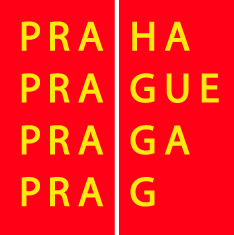 OBSAHÚvod	31.	Výchozí situace	42.	Systém spolupráce hl. m. Prahy v oblasti národnostních menšin	63.	Podpora aktivit národnostních menšin	12CELOMĚSTSTKÉ PROGRAMY PODPORY AKTIVIT NÁRODNOSTNÍCH MENŠIN NA ÚZEMÍ HL. M. PRAHY…………………………………………………………………………………………………………….………………………...13Praha srdce národů	14Světový romský festival Khamoro	144.	Vzdělávání, uchování a rozvoj jazyka a identity národnostních menšin	15„Setkání národnostních menšin“  - konference a doprovodné akce	165.	Národnostní menšiny	18Běloruská národnostní menšina	18Bulharská národnostní menšina	19Chorvatská národnostní menšina	20Maďarská národnostní menšina	20Německá národnostní menšina	21Polská národnostní menšina	21Romská národnostní menšina	22Rusínská národnostní menšina	24Ruská národnostní menšina	24Řecká národnostní menšina	25Slovenská národnostní menšina	26Srbská národnostní menšina	27Ukrajinská národnostní menšina	28Vietnamská národnostní menšina	296.	Ostatní menšinová společenství aktivně spolupracují s hl. m. Praha	30Židovská komunita	30Lužičtí Srbové	327.	Projekt  Domu národnostních menšin o.p.s.	32Dům národnostních menšin a současnost	33Priority činnosti DNM jako organizace založené hl. městem Prahou	348.	Hlavní priority hl. města Prahy v oblasti národnostních menšin	36Závěrem	38Přílohy	39Příloha č. 1	40Výstupy ze sčítání lidu, bytů a domů z roku 2011 s přihlédnutím na počty příslušníků národnostních menšin na území hlavního města Prahy	40Příloha č. 2	41Právní předpisy vztahující se k oblasti národnostních menšin	41Příloha č. 3	43Přehled organizací národnostních menšin na území hl. m. Prahy	43Příloha č. 4	47Přehled přidělených finančních prostředků v rámci grantového řízení "Celoměstské programy podpory aktivit národnostních menšin na území hl. m. Prahy" v letech 2009-2015	47Příloha č. 5	49Přehled finanční podpory nejvýznamnějším festivalům menšin	49v rámci grantového řízení HMP (r. 2009 - 2013)	49Příloha č. 6	50Přehled poskytnuté finanční podpory DNM z rozpočtu hl. m. Prahy a jiných zdrojů	50ÚvodObyvatelstvo na území dnešní Prahy se od počátku osídlení vyznačovalo vysokou etnickou heterogenitou. Svou roli mnohonárodnostní metropole Praha v průběhu staletí opakovaně ztvrzovala, ať již v období habsburské monarchie, např. v rudolfinském období, či po vzniku Československé republiky. V roce 1918 se Praha jako hlavní město nově vzniklého státního útvaru stává též metropolí mnohonárodnostního území, na kterém vedle Čechů a Slováků žijí významné menšiny Němců, Maďarů, Poláků, Židů, Rusínů, Ukrajinců, Romů a dalších.  V období první Československé republiky se navíc Praha stala cílem imigrace inteligence z nesvobodných států, zejména z nacistického Německa či komunistického Sovětského svazu, kde byla z politických, rasových či náboženských důvodů vystavena útlaku a pronásledování. Druhá světová válka a nástup komunistického režimu znamenaly brutální zásah do multietnického organismu Prahy. Holocaust Židů a Romů v době druhé světové války, následně poválečný odsun německého obyvatelstva a represivní opatření vůči dalším menšinovým společenstvím demografický obraz města změnily. Až pád komunistického režimu a celospolečenské změny po listopadu 1989 přivedly do popředí zájmu i otázku postavení národnostních menšin. Zlepšení jejich situace vyžadovalo zásadnější politické a legislativní řešení. Po období, které se vyznačovalo tabuizací národnostních menšin, se tak v nových podmínkách mohlo plně navázat na demokratické tradice první Československé republiky a Prahy jako její svobodné a tolerantní metropole.Praha coby multikulturní město respektuje kulturní, etnickou, náboženskou či jazykovou identitu příslušníků národnostních menšin a vytváří zázemí a podmínky k jejímu zachování, naplňování a rozvíjení. S vědomím toho, že pouze atmosféra dialogu a tolerance mohou předcházet nedorozuměním či konfliktům, které tak zásadním způsobem poznamenaly dějiny 20. století na našem území i na celém evropském kontinentu, Praha podporuje a bude podporovat ideu kulturní rozmanitosti, jež přispívá k obohacování a prosperitě společnosti. Praha se hrdě hlásí ke své historickými i geografickými okolnostmi předurčené roli křižovatky etnik a kultur. Hlavní město Praha si je plně vědomo své nezastupitelné úlohy při formulování a prosazování národnostně menšinové politiky. Opírá se o historické zkušenosti, soudobé procesy evropské integrace i respekt k právům národnostních menšin, a proto přistoupila k aktualizaci Koncepce politiky hl. města Prahy ve vztahu k národnostním menšinám z roku 2002 schválené usnesením Zastupitelstva hlavního města Prahy dne 17. října roku 2002 č. 47/11. Tato Koncepce stanovila také výhled politiky hl. m. Prahy vůči národnostním menšinám do roku 2006. Cílem aktualizované Koncepce politiky hl. Prahy ve vztahu k národnostním menšinám (dále jen „Koncepce“) je lépe reagovat na aktuální výzvy, vytváření nejvhodnějších podmínek a prostředků komunikace a spolupráce s národnostními menšinami a zajištění historické kontinuity. Koncepce si klade důležitý cíl, a to stanovit priority vzájemné spolupráce hl. m. Prahy s národnostními menšinami a současně pokračovat v zajišťování podpory a rozvoje Domu národnostních menšin o.p.s. (dále jen DNM) jako jedinečné a svébytné instituce národnostně menšinového života. Předložený návrh aktualizované Koncepce byl připraven ve spolupráci se zástupci národnostních menšin, již jsou členy Programové rady DNM. Materiál Rada také projednala a na schůzi dne 4. září 2014 jej doporučila postoupit k dalšímu řízení. Výchozí situaceZásady Koncepce vycházejí z komunikace a spolupráce se zástupci národnostních menšin a jejich organizacemi. Od roku 2007, kdy po rozsáhlé rekonstrukci budovy ve Vocelově ulici č. 602/3 v Praze 2 zahájil činnost Dům národnostních menšin, v němž vzniklo zázemí pro aktivity pražských organizací národnostních menšin. Aktualizované znění Koncepce reaguje tedy na nové institucionální podmínky a rovněž na změny ve složení zástupců národnostních menšin v Radě vlády pro národnostní menšiny, tj. rozšíření o zástupce běloruské a vietnamské národnostní menšiny, ale také na demografický vývoj s ohledem na poznatky ze sčítání lidu v roce 2011 (viz příloha č. 1 tohoto materiálu). Definitivní výsledky tohoto sčítání lidu ukazují, že v Praze deklarovalo více než 5 % sčítaných osob jinou než českou národnost, z čehož vyplývá, že v souladu se zákonem o hl. m. Praha vznikla povinnost zřízení Výboru pro národnostní menšiny ZHMP. Je nutné rovněž připomenout, že výkon národnostně menšinové politiky České republiky je vázán též mezinárodními závazky, které vyplývají z ratifikace Rámcové úmluvy o ochraně národnostních menšin (pro ČR vstoupila v platnost v roce 1998) a Evropské charty regionálních či menšinových jazyků (pro ČR vstoupila v platnost v roce 2007).  Při vědomí toho, že hl. m. Praze náleží hlavní role mj. v oblasti zajištění podmínek pro výkon národnostně menšinových práv, je třeba, aby rozvíjela další směry aktivit, opatření a podpory v oblasti národnostních menšin.Právní rámecZákladní ochranu práv národnostních menšin v České republice stanoví ústavní zákony - Ústava České republiky  a Listina základních práv a svobod. Právní rámec tvoří pak tzv. menšinový zákon a řada souvisejících zákonů (viz příloha č. 2 tohoto materiálu). Podmínky výkonu národnostně menšinových práv upravuje rovněž zákon o hl. m. Praze, který v § 78 odst. 2 stanoví:  „Pokud v územním obvodu hlavního města Prahy žije podle posledního sčítání lidu alespoň 5 % občanů hlásících se k národnosti jiné než české, zřizuje Zastupitelstvo hlavního města Prahy Výbor pro národnostní menšiny. Členy tohoto výboru jsou i zástupci národnostních menšin, pokud je deleguje svaz utvořený podle zvláštního právního předpisu; vždy však příslušníci národnostních menšin musí tvořit nejméně polovinu všech členů výboru.“Po období příprav byl usnesením Zastupitelstva hl. m. Prahy č. 5/66 ze dne 26.3.2015 zřízen Výbor pro národnostní menšiny ZHMP. Činnost tohoto orgánu by měla navázat na práci Poradního sboru pro národnostní menšiny zřízeného v roce 1997, z něhož byla pak v roce 2000 vytvořena Komise Rady hl. m. Prahy pro oblast národnostních menšin, která byla v dalších volebních obdobích tematicky spojena s komisí pro oblast integrace cizinců. Jednalo se tedy o Komisi Rady hl. m. Prahy pro oblast národnostních menšin a integrace cizinců na území hl. m. Prahy. Ta umožnila průběžné projednávání záležitostí týkajících se národnostních menšin, ale i integrace cizinců, na úrovni poradního orgánu Rady hl. m. Prahy.  Díky práci komise byla v předchozích letech zajištěna návaznost jednotlivých aktivit a opatření vztahujících se k oblasti národnostních menšin i integrace cizinců.Strategické dokumenty hl. m. Prahy Stěžejními pro přípravu veškerých koncepčních a strategických opatření, ale i návrhů a podpůrných opatření jsou tyto dokumenty:a) Programové prohlášení Rady hl. m. Prahy z roku 2014Součástí programového prohlášení jsou také priorita týkající se oblasti národnostních menšin, která deklaruje, že bude Praha vždy srdečně otevřená cizincům a národnostním menšinám.b) Strategický plán hl. m. Prahy  Strategický plán hlavního města Prahy rovněž zahrnuje priority v oblasti národnostních menšin. Jedná se o dva programy zaměřené na komunikaci a spolupráci s národnostními menšinami: Program „Podpora mimoškolního vzdělávání dětí a dospělých v mateřských jazycích národnostních menšin“ a program „Podpory kulturních, společenských a osvětových aktivit národnostních menšin“.Strategický plán se dotýká národnostních menšin i v oblasti prevence sociálně patologických jevů u dětí a mládeže na školách, jejíž součástí jsou programy zaměřené na prevenci xenofobie, rasismu, intolerance a antisemitismu. Stejně tak prevence kriminality se zaměřuje na trestnou činnost s rasistickým a extremistickým podtextem.Je důležité, aby programy vztahující se k oblasti národnostních menšin zůstaly i nadále součástí Strategického plánu hl. m. Prahy, při jehož aktualizaci by měly být nově zahrnuty body, které reagují na situaci v oblasti práce s národnostními menšinami. Jedná se např. o zařazení programu rozvoje DNM. Systém spolupráce hl. m. Prahy v oblasti národnostních menšinHl. m. Praha neopomíjí spolupráci s příslušnými orgány veřejné správy, kterých se oblast národnostních menšin dotýká. Na úrovni státní správy jde konkrétně o tyto instituce: Úřad vlády ČR – sekretariát Rady vlády pro národnostní menšiny a kancelář Rady vlády pro záležitosti romské menšiny,Ministerstvo kultury ČR,Ministerstvo školství, mládeže a tělovýchovy ČR,Ministerstvo práce a sociálních věcí ČR,Krajské ředitelství policie hl. m. Prahy – Policie ČR,jiné správní úřady.Hl. m. Praha postupuje při zajišťování své politiky ve vztahu k národnostním menšinám v samostatné působnosti. Stejně jako u ostatních krajů, je i v případě hl. m. Prahy míra angažovanosti v oblasti národnostních menšin rozhodnutím kraje, a rozsah opatření je tedy v jeho kompetenci. V oblasti národnostních menšin neexistuje národní koncepce, která by vymezovala krajům podmínky či nabízela metodickou pomoc. Pro aktivity hl. m. Prahy, které se vztahují k tématu národnostních menšin, jsou důležitým vodítkem příslušné právní předpisy uvedené v příloze č. 2 tohoto materiálu). Hl. m. Praha má ve spolupráci s DNM a organizacemi národnostních menšin ve velké míře možnost samostatně vytvářet strategie další spolupráce a její priority. Tím je také spoluvytvářen obraz hl. m. Prahy a její nezaměnitelná podoba.Klíčová rozhodnutí týkající se politiky hl. m. Prahy ve vztahu k národnostním menšinám plně přísluší rozhodnutí Rady hl. m. Prahy a Zastupitelstva hl. m Prahy. Úlohou hl. m. Prahy je zejména snaha o uchování kultury, tradic a jazyků jednotlivých národnostních menšin, a dále podpora aktivit, které napomáhají bezkonfliktnímu soužití národnostních menšin a majoritní společnosti. Pro hl. m. Prahu je v oblasti národnostních menšin zásadní spolupráce s organizacemi národnostních menšin a institucemi, jež zajišťují podmínky pro výkon národnostně menšinových práv. V zájmu zintenzivnění spolupráce s menšinami proto hl. m. Praha založilo dvě obecně prospěšné společnosti, a to:Dům národnostních menšin, o.p.s.,Integrační centrum Praha, o.p.s. Magistrát hl. m. Prahy V rámci Magistrátu hl. m. Prahy zajišťovali agendu národnostních menšin až do r. 2010 dva pracovníci (specialisté pro národnostní menšiny), kteří se současně věnovali oblasti integrace cizinců. Tito pracovníci byli zařazeni v rámci sekretariátu příslušeného člena Rady hl. m. Prahy, kterému byla oblast menšinové politiky svěřena v rámci jeho kompetencí. Od roku 2010 však agendu vyřizoval pouze jeden administrativní pracovník. V určitém časovém období došlo k zařazení pracovního místa specialisty pro národnostní menšiny a romského koordinátora do oddělení prevence (Odbor zdravotnictví, sociální péče a prevence Magistrátu hl. m. Prahy), ale proti tomuto začlenění vystoupili zástupci národnostních menšin a odborní členové Komise Rady hl. m. Prahy pro oblast národnostních menšin a integrace cizinců na území hl. m. Prahy. Požádali příslušného člena Rady hl. m. Prahy o nápravu, jelikož oblast národnostních menšin a integrace cizinců není tématikou, které by uvedené zařazení příslušelo. Následně byla agenda zařazena v rámci struktury Magistrátu hl. m. Prahy pod odbor Kancelář ředitele Magistrátu. Toto řešení bylo zvoleno na základě komunikace hl. m. Prahy se zástupci organizací národnostních menšin jako nejvhodnější, protože pro realizaci opatření vztahujících se k oblasti národnostních menšin je potřebná spolupráce napříč různými oblastmi, a tedy i mezi jednotlivými  odbory Magistrátu hl. m. Prahy, zejména odborem kultury, zahraničních vztahů a cestovního ruchu, odborem školství, mládeže a sportu, odborem zdravotnictví, sociální péče a dalšími. Usnesením Rady HMP č. 2341 ze dne 2.9.2014 bylo schváleno zřízení oddělení národnostních menšin a cizinců, které bylo nadále součástí odboru „Kancelář ředitele Magistrátu“. Nová Rada hl. města Prahy vzešlá z voleb na podzim roku 2014 usnesením č. 528 ze dne 17.3.2015 k návrhu Organizačního řádu Magistrátu hlavního města Prahy schválila s účinností od 1.4.2015 převedení oddělení národnostních menšina cizinců z odboru „Kancelář ředitele Magistrátu“ MHMP do Odboru sportu a volného času MHMP (dále jen „SVC MHMP“). Oddělení národnostních menšin a cizinců má v současnosti 4 zaměstnance; specialistku národnostních menšin, referentku národnostních menšin – granty, romskou koordinátorku a specialistku integrace cizinců. Specialista pro národnostní menšiny zajišťuje agendu týkající se národnostních menšin. Záležitostmi romské národnostní menšiny se zabývá romský koordinátor, který úzce spolupracuje se specialistou pro národnostní menšiny, jelikož Romové jsou jednou z národnostních menšin. Specialista integrace cizinců zajišťuje agendu týkající se oblasti integrace cizinců.Referentka národnostních menšin – granty, zajišťuje administrativní stránku grantového řízení pro oblast národnostních menšin a současně pro oblast integrace cizinců.Výbor pro národnostní menšiny Zastupitelstva hl. m. PrahyZřízení Výboru pro národnostní menšiny ZHMP bylo připravováno již v minulém volebním období (2010-2014) a z tohoto důvodu byla zahájena jednání směřující k tomuto kroku. Jak  bylo již uvedeno, usnesením Zastupitelstva hl. m. Prahy č. 5/66 ze dne 26.3.2015,  byl zřízen Výbor pro národnostní menšiny Zastupitelstva hl. m. Prahy. Hlavnímu městu tuto povinnost ukládá § 78 odstavce 2 Zákona 131/2000 Sb., o hlavním městě Praze, ve znění pozdějších předpisů: Pokud v územním obvodu hlavního města Prahy žije podle sčítání lidu alespoň 5% občanů hlásících se k národnosti jiné než české, zřizuje zastupitelstvo hlavního města Prahy výbor pro národnostní menšiny. Členy tohoto výboru jsou i zástupci národnostních menšin, pokud je deleguje svaz utvořený podle zvláštního právního předpisu; vždy však příslušníci národnostních menšin musí tvořit nejméně polovinu všech členů výboru. Z výsledků posledního sčítání lidu, domů a bytů, které se uskutečnilo v roce 2011, vyplývá, že na území hl. m. Prahy se k jiné národnosti než české hlásí 5,46% osob z celkového počtu obyvatel, které se přihlásily k národnostním menšinám aktuálně zastoupeným v Radě vlády pro národnostní menšiny. Překročení 5 % hranice napomohlo rozšíření členů Rady vlády pro národnostní menšiny o zástupce běloruské a vietnamské menšiny usnesením vlády č. 530 ze dne 3. července 2013. Aktuálně mají tedy své zastoupení v Radě vlády pro národnostní menšiny: Bělorusové, Bulhaři, Chorvati, Maďaři, Němci, Poláci, Romové, Rusíni, Rusové, Řekové, Slováci, Srbové, Ukrajinci, Vietnamci. V návaznosti na rozšíření zástupců Rady vlády pro národnostní menšiny o nové zástupce, byl ze strany Magistrátu hl. m. Prahy písemně osloven sekretariát Rady vlády pro národnostní menšiny s žádostí o stanovisko k povinnosti zřízení Výboru pro národnostní menšiny Zastupitelstva hl. m. Prahy. Na základě potvrzení uvedené povinnosti sekretariátem Rady vlády pro národnostní menšiny, byly zahájeny přípravné kroky k jeho zřízení. Pro zajištění přímé spolupráce s jednotlivými národnostními menšinami bylo navrženo, aby každá z národnostních menšin, které prostřednictvím svých organizací dlouhodobě spolupracují s hl. m Prahou a aktivně se prokazatelně podílí na činnosti své národnostní menšiny na území hl. m. Prahy, měla svého zástupce jako člena výboru. Současně bylo rozhodnuto o tom, že své zastoupení v rámci výboru bude mít i židovská komunita, které přísluší zvláštní místo a jejíž příslušníci se v ČR nevymezují jako národnostní menšina, ale jako náboženské a kulturní společenství. Jednotlivé organizace národnostních menšin byly osloveny prostřednictvím zástupců jednotlivých národnostních menšin v Programové radě Domu národnostních menšin o.p.s. (dále jen „PR DNM“) s nabídkou předložení návrhů nominací kandidátů na člena Výboru. Vzhledem k tomu, že bylo obtížné z časových důvodů zajistit nominaci kandidáta chorvatské, běloruské a vietnamské národnostní menšiny, nebyla ani jedna z uvedených menšin zastoupena v materiálu, kterým byl výbor zřízen. V září 2015 byl výbor doplněn o zástupce vietnamské národnostní menšinyJakmile bude v budoucnu ze strany jmenovaných organizací národnostních menšin projeven zájem a bude panovat shoda na možném kandidátovi, který by se mohl aktivně podílet na spolupráci v oblasti národnostních menšin v rámci Výboru pro národnostní menšiny Zastupitelstva hl. m. Prahy, pak bude podán podnět Zastupitelstvu hl. m. Prahy na jmenování členů výboru i za běloruskou a chorvatskou národnostní menšinu. Práce výboru navazuje na činnost poradního a iniciačního orgánu Rady hl. m. Prahy, který pracoval do doby vzniku výboru, a to Komise Rady hl. m. Prahy pro oblast národnostních menšin a integrace cizinců na území hl. m. Prahy. Členy této komise byli pracovníci jednotlivých odborů MHMP (odboru kultury, zahraničních vztahů a cestovního ruchu, odboru zdravotnictví, sociální péče a prevence, odboru školství, mládeže a sportu, odboru Kancelář ředitele Magistrátu), dále zastupitelé hl. m. Prahy, zástupce Rady vlády pro národnostní menšiny, styčný důstojník pro národnostní menšiny KŘ HMP – PČR, ředitel Domu národnostních menšin o.p.s., ředitel Integračního centra Praha o.p.s., zástupci významných organizací národnostních menšin s nejpočetnější členskou základnou a zástupci nevládních neziskových organizací zabývajících se integrací migrantů. Hl. m. Praha dlouhodobě vnímá důležitost vzájemné komunikace a spolupráce se zástupci národnostních menšin, proto vznikl již v roce 1997 Poradní sbor pro národnostní menšiny, z něhož byla v roce 2000 vytvořena Komise Rady hl. m. Prahy pro oblast národnostních menšin. Ta umožnila průběžné projednávání záležitostí týkajících se národnostních menšin na úrovni poradního orgánu Rady hl. m. Prahy.  Díky práci komise byla zajištěna návaznost jednotlivých aktivit a opatření vztahujících se k oblasti národnostních menšin (příprava projektu DNM, projednání realizace společných akcí jako Setkání národnostních menšin, apod.). Komise se zabývala pouze oblastí národnostních menšin a jejími členy byli v nadpoloviční většině jejich zástupci. V rámci dalšího vývoje byla zřízena komise Rady hl. m. Prahy, která se zabývá oblastí národnostních menšin a současně integrací cizinců (s vyloučením širší reprezentace národnostních minorit).Hl. m. Praha si je vědomé toho, že oblast národnostních menšin a integrace cizinců jsou rozdílné ve svém přístupu k jednotlivým opatřením, cílům a prioritám.  Z  tohoto důvodu připravuje opětovné zřízení samostatné komise RHMP (jako oficiálního poradního a iniciačního orgánu), která se bude zabývat výhradně tématem integrace cizinců.Poradní sbor pro záležitosti romské menšiny hl. m. PrahyS ohledem na výkon přenesené působnosti státní správy je hl. m. Praha od roku 2001 členěna na 22 správních obvodů (z hlediska samosprávného ji tvoří 57 autonomních městských částí s vlastními volenými orgány). Každá městská část má svá specifika pramenící z toho, zda se jedná o centrální část Prahy nebo je naopak příměstského charakteru, ze skladby obyvatelstva a jeho sociálního postavení, celkové hustoty zalidnění městské části, ale i úrovně infrastruktury – všechny tato údaje jsou důležité z hlediska práce s romskou komunitou v jednotlivých lokalitách Prahy.V zájmu zlepšení vzájemné informovanosti a přípravy opatření a materiálů týkajících se práce s romskou menšinou byl vytvořen samostatný Poradní sbor pro záležitosti romské menšiny hl. m. Prahy, jehož členy jsou zástupci MČ Praha 1 – 22, dále romských a proromských organizací, ale i státních institucí (KŘ HMP – Policie ČR). Tato platforma je poradní skupinou romského koordinátora. Umožňuje sdílení zkušeností či příkladů dobré praxe v oblasti práce s romskou menšinou a rozvíjí možnosti spolupráce mezi Magistrátem hl. m. Prahy a jednotlivými MČ. Členové poradního sboru jsou informováni o významných opatřeních, aktivitách a akcích týkajících se oblasti romské menšiny nejen v rámci hl. m. Prahy, ale celé České republiky (např. návrhy Rady vlády pro záležitosti romské komunity). Poradní sbor se rovněž podílí na přípravě koncepčních materiálů. Jednání poradního sboru se konají pravidelně každý měsíc (kromě prázdninových měsíců).Spolupráce v oblasti národnostních menšin mimo strukturu Magistrátu hl. m. Prahy Velmi důležitá je spolupráce hl. m. Prahy s jednotlivými aktéry zabývajícími se oblastí národnostních menšin, ať se jedná o DNM, který hl. m. Praha založilo jako místo, kde mají jednotlivé organizace národnostních menšin prostor pro rozvoj své činnosti, i jako zázemí pro setkávání obyvatel Prahy s rozmanitou kulturou a tradicemi jednotlivých národnostních menšin. DNM je pro práci hl. m. Prahy v oblasti národnostních menšin zásadní a tvoří pilíř spolupráce  jejich organizací s městem. Z tohoto důvodu je DNM věnována samostatná kapitola a téma DNM se prolíná celým materiálem.   Organizace národnostních menšinPro naplňování Koncepce je nezbytná spolupráce s jednotlivými organizacemi národnostních menšin (viz příloha č. 3), jíž napomáhá existence DNM, ale rovněž dlouholeté tradice komunikace města se zástupci národnostních menšin (v předchozích letech zejména prostřednictvím komise Rady hl. m. Prahy a aktuálně v rámci výboru a prostřednictvím DNM).Významný je fakt, že řada organizací jednotlivých národnostních menšin nabízí v rámci své činnosti širokou nabídku aktivit zaměřených nejen na zástupce národnostních menšin, ale rovněž pro veřejnost. Kromě projektů směřujících k rozvoji a uchování dané kultury, tradic a jazyka se jedná i o aktivity vzdělávací a osvětové, což napomáhá ke zpřístupnění tématu většinové společnosti a celkově otevřenosti vůči zájemcům o jednotlivé oblasti života národnostních menšin v Praze – literaturu, historii, folklor, filmy, aktivity pro děti a mládež, samostatné kulturní akce (festivaly, koncerty, divadelní představení).Jiné organizace pracující ve prospěch národnostních menšin Nedílnou součástí je rovněž spolupráce s organizacemi zabývajícími se tématikou národnostních menšin, například ty, jež se zaměřují na rozvoj tolerantní společnosti, boj proti rasismu a xenofobii, ale i proromské organizace, které si kladou za cíl pomoci sociálně znevýhodněným Romům prostřednictvím sociálního a právního poradenství, pomoci při zapojení na trhu práce, zvýšení vzdělání či práci s dětmi a mládeží. Tyto organizace jsou v rámci své praxe v přímém kontaktu s klienty z řad národnostních menšin a jejich cenné zkušenosti pomáhají při přípravě konkrétních opatření. Podpora aktivit národnostních menšin Celoměstské programy podpory aktivit národnostních menšin na území hl. m. PrahyHl. m. Praha od roku 1999 každoročně podporuje aktivity národnostních menšin prostřednictvím samostatného grantového řízení „Celoměstské programy podpory aktivit národnostních menšin na území hl. m. Prahy“. Finanční prostředky z rozpočtu hl. m. Prahy, které jsou určené na uvedené grantové řízení, jsou určeny pro kulturní, společenskou, osvětovou, vzdělávací a publikační činnost organizací národnostních menšin. Projekty jednotlivých národnostních menšin napomáhají nejen k udržování a rozvoji kulturních hodnot a tradic samotných národnostních menšin, ale díky prezentaci aktivit jednotlivých národností, dochází k zapojení pražské veřejnosti  a propojení ve vzájemné komunikaci.V rámci grantového řízení „Celoměstské programy podpory aktivit národnostních menšin na území hl. m. Prahy“ jsou dlouhodobě vyhlašovány následující programy:Program č. 1 - zaměřený na prezentaci národnostních kultur v hl. m. Praze, na kulturní, společenskou a osvětovou činnost národnostních menšin;Program č. 2 – zaměřený na publikační činnost, související se vztahem národnostních menšin k hl. m. Praze.Hl. m. Praha bude i nadále pokračovat v podpoře aktivit organizací národnostních menšin prostřednictvím grantového řízení.Podpora aktivit v oblasti kultury Kulturní aktivity národnostních menšin na území hl. m. Prahy jsou výrazem vyspělosti menšinových společenství, prezentují tradice, zvyklosti a uznávané hodnoty menšinových kultur. Jsou nejen důležitou součásti veřejného života, ale přispívají i k utváření lokální identity. V nejširším smyslu slova tak spoluvytvářejí její dobré jméno. Pro všechny tyto důvody je a v budoucnu vždy bude zapotřebí kulturní činnost podporovat, ochraňovat a rozvíjet jako důležitou integrující složku celého společenského života. Etnická pestrost populace se pozitivním způsobem zrcadlí v rozmanitosti kulturních projevů. Bytostným zájmem každé národnostní menšiny je zachování a rozvíjení vlastní kultury jako prostředku zachování a rozvíjení svého společenství. Zájmem hl. města Prahy je pak prostřednictvím podpory kulturních aktivit národnostních menšin usilovat o co nejužší míru spolupráce s nimi, a tím tak přispívat k oboustranně prospěšnému obohacování a inspiraci. Hl. město Praha si uvědomuje důležitý celospolečenský přínos multietnicity i nenahraditelný význam samosprávy při její podpoře. Je to právě ona, která se na finančním zajišťování národnostně menšinové kultury podílí zásadním způsobem, a hraje tak i důležitou roli při ovlivňování a formování kulturního klimatu. Tato cesta, již hl. město Praha ve své Koncepci prosazuje ve vztahu k národnostním menšinám v kulturní oblasti, je jednou z klíčových forem identifikace národnostní menšiny na straně jedné a zároveň element integrace národnostní menšiny do společnosti na straně druhé. Výsledkem spolupráce hl. města Prahy a jeho menšin jsou zejména dva tradiční folklórní festivaly: multietnický festival Praha srdce národů a Světový romský festival Khamoro. Praha srdce národů Mezinárodní folklórní festival Praha srdce národů je největší společnou akcí národnostních menšin v ČR, která se pořádá již od roku 1999 na konci května. Součástí festivalu jsou desítky programů: hudba, tance, zpěvy (i duchovní), přehlídka krojů, výstavy, tvořivé dílny, řemesla či školy tance. Oblíbené defilé účinkujících vede zpravidla Starým Městem a je ukončeno na Staroměstském náměstí. Motto festivalu je „poselství od srdce k srdci hudbou, tancem a zpěvem“. Každoročním vyvrcholením festivalu je galakoncert, který se již tradičně koná v Divadle na Vinohradech. Hlavním pořadatelem festivalu je Asociace Etnica o. s., Limbora o. s. a hl. m. Praha spolu se sdruženími jednotlivých národnostních menšin: Klub Polski v Praze, Svaz Maďarů, bulharské kluby a sdružení, Klub slovenské kultury, Společnost přátel Řeků, Asociace Řeků, Ukrajinská iniciativa, Kulturní sdružení občanů německé národnosti, Svaz Němců, romské kluby, Ruská tradice, Srbské sdružení, Židovská obec, Bona Fide, Detvan a další.Záštitu nad festivalem pravidelně udělují nejen představitelé hl. m. Prahy, ale např. v roce 2014 převzal záštitu také prezident České republiky Miloš Zeman či ministr pro lidská práva Jiří Dienstbier.Světový romský festival KhamoroKhamoro (khamoro - v překladu do češtiny sluníčko), jehož organizátorem je spolek Slovo 21, je jedním z největších profesionálních romských festivalů na světě. Festival pravidelně nabízí jedinečné koncerty romských kapel z celého světa, výstavy, filmové projekce, taneční workshopy i odborné semináře a konference. Festival navštěvuje ročně přes 12 tisíc lidí z Čech i zahraničí. Od roku 1999 probíhá festival pravidelně, a to jedenkrát za rok v posledním květnovém týdnu. Každý rok jsou do programu zařazovány speciální doprovodné akce festivalu jako taneční workshopy se zkušenými lektory, výstavy výtvarného umění i fotografií, filmové projekce (dokumentární i celovečerní filmy), čtení ze sborníků a knih a další. Hlavní akcí pak je tradiční defilé účinkujících v centru Prahy, které se koná vždy ve čtvrteční poledne festivalového týdne. V rámci festivalu se pravidelně konají různorodé odborné semináře, panelové diskuze či konference, kterých se vždy účastní pozvaní romští i neromští experti. Odborný program se snaží reagovat na aktuální témata a zároveň přispívat ke zvyšování informovanosti a k ochraně romské kultury, tradic či jazyka. Z témat minulých let jmenujme například: Romové a média, romští asistenti ve školách, sociálně vyloučené romské komunity a Evropský sociální fond, mladí Romové mezi tradicí a současností, romská hudba na přelomu tisíciletí, genocida Romů v době druhé světové války, postavení romských žen ve společnosti, romská identita a mnoho dalších. Podpora festivalu ze strany hl. m. Prahy je jednou z nejdůležitějších pro možnost realizace celé akce.   Vzdělávání, uchování a rozvoj jazyka a identity národnostních menšin Hl. město Praha se bude i nadále snažit hledat společnou cestu pro soužití různých kultur a etnik na svém území. Bude usilovat, aby vzdělávací systém flexibilně reagoval na nové podmínky. Měnící se etnická skladba populace i potřeba pokojné koexistence vytváří poptávku po nových formách a možnostech vzdělávání. Vedle kulturních aktivit je podpora vzdělávacích aktivit národnostních menšin jednou z hlavních priorit národnostně menšinové politiky hl. m. Prahy. Důležitým aspektem je vzdělávání v jazyce národnostních menšin. Podpora jazykového vzdělávání příslušníků národnostních menšin byla v minulosti realizována např. prostřednictvím programu „Podpora mimoškolského vzdělávání dětí a dospělých v mateřském jazyce národnostních menšin“, který byl zařazen do Strategického plánu hl. m. Prahy již v roce 2000. Program se zaměřoval též na poznávání historie či kultury.  Důležitou oblastí zůstává též výchova k interkulturní kompetenci, výchova k respektování lidských práv i výchova proti extremismu, rasismu a intoleranci.  Interkulturní výchova je ve svém nejširším pojetí integrální součástí rámcových vzdělávacích programů základního i středního vzdělávání na území hl. m. Prahy a jako taková je zaváděna do jednotlivých školních vzdělávacích programů. Diskuse o povaze a obsahu interkulturního vzdělávání tak zůstává otevřená, Prahou podporovaná a musí pozornost věnovat nejen novým vzdělávacím metodám, ale též přípravě pedagogických pracovníků či otázce jazykové diverzity.Oblast vzdělávání je v případě národnostních menšin soustředěna spíše na aktivity volnočasové, protože v rámci činnosti organizací národnostních menšin je ideální zázemí pro rozvoj jazyka a rozvoj vzdělávacích programů pro práci s dětmi a mládeží nejen národnostních menšin, ale i žáků majoritních základních a středních škol.S důrazem na oblast vzdělávání byla otevřena v březnu r. 2014 Knihovna a vzdělávací centrum DNM, které bude ve spolupráci s hl. m. Prahou, které do budoucna zaměří svou pozornost na  realizaci dostatečného množství aktivit a programů, které umožní dětem, mládeži, ale i dospělým, aby se seznámili s tématikou národnostních menšin.Jednotlivé aktivity budou podporovány nejen v rámci grantového řízení pro oblast národnostních menšin hl. m. Prahy, ale i přímou spoluprací s oddělením národnostních menšin a cizinců. DNM i organizace jednotlivých národnostních menšin rovněž využívají podpory prostřednictvím grantové podpory prostřednictvím dalších institucí jako je např. MŠMT.„Setkání národnostních menšin“  - konference a doprovodné akceHl. m. Praha ve spolupráci se zástupci národnostních menšin věnuje pozornost také možnosti vzájemné výměny odborných informací vztahujících se k tématice národnostních menšin. Díky této skutečnosti vznikla akce Setkání národnostních menšin, které se koná každoročně na podzim. V jeho rámci je vždy realizována mezinárodní konference doplněná na závěr doprovodnou kulturně-společenskou částí. Setkání národnostních menšin se vyvinulo z původně dílčích aktivit hl. m. Prahy zaměřených převážně na prezentaci národnostních kultur, jako byl seminář nazvaný „Praha a národnosti“. Ten se uskutečnil 19. 3. 1998 v zasedací síni Magistrátu hl. m. Prahy a soustředil se zejména na školství, kulturu a život národnostních menšin působících na území hl. m. Prahy. Jednalo se ve své podstatě o první akci tohoto druhu, na které mohly prezentovat národnostní menšiny výsledky své práce na území hl. m. Prahy. Na toto setkání navázal např. seminář „Politika Prahy a dalších statutárních měst ve vztahu k národnostním menšinám“ v roce 2002. Setkání národnostních menšin je významnou událostí nejen z hlediska prezentace činnosti pražských organizací národnostních menšin, ale také z toho důvodu, že umožňuje odborníkům, zástupcům národnostních menšin, studentům, ale i ostatním zájemcům o danou oblast, aby se zapojili do odborné diskuse na témata vztahující se k historii, současnosti, ale i budoucnosti týkající se národnostních menšin a tím i celé společnosti. Hl. m. Praha na realizaci setkání spolupracuje se zástupci národnostních menšin, a DNM je tedy přirozeným partnerem pro spolupráci na zajištění celé akce. Vedle DNM je s ohledem na výběr tématu konference vybrán vždy další spoluorganizátor, který je odborným garantem vědecké části konference. Hl. m. Praha tak doposud spolupracovalo v návaznosti na témata konference a odborných referátů například s Velvyslanectvím Kanady pro Českou republiku v Praze, Etnologickým ústavem AV ČR, Filozofickou fakultou Univerzity Karlovy v Praze apod. Významná je i kulturně-společenská část akce, která nabízí prostor pro neformální setkání spojené s ukázkami tradičních hudebních a tanečních souborů menšin.Z hlediska přípravy koncepčních materiálů, ale i jednotlivých opatření a návrhů vztahujících se k národnostním menšinám, jsou velmi důležité nové poznatky a výstupy z konference. Hl. m. Praha bude proto i nadále každým rokem spolupracovat s národnostními menšinami – zejména v rámci Programové rady DNM a DNM – na realizaci akce Setkání národnostních menšin s cílem prohlubovat vzájemnou výměnu informací v oblasti národnostních menšin. Při výběru témat bude reflektován aktuální vývoj v dané oblasti, ale rovněž bude vždy připomínána vazba na historické skutečnosti, které jsou významné pro pochopení souvislostí a kontextu vztahujících se k jednotlivým tématům. Záměrem je připravit z každé konference sborník příspěvků, jenž bude výstupem pro další zájemce o danou problematiku (zejména studenty). Sborník bude přístupný v Knihovně a vzdělávacím centru DNM.Přehled jednotlivých ročníků Setkání národnostních menšin od roku 2006 (výběr)Národnostní menšinyNásledující text se omezuje na základní informace o skladbě národnostních menšin, s nimiž spolupracuje DNM. Podrobnější charakteristika jednotlivých menšin je k dispozici na webové stránce DNM. Běloruská národnostní menšinaPodle výsledků sčítání lidu, domů a bytů v roce 2011 v Praze se k běloruské národnosti přihlásilo 795 obyvatel, podle kvalifikovaných odhadů je ale jejich počet vyšší (to platí též pro jiné národnostní menšiny). Bělorusové mají oficiálně schváleného zástupce v Radě vlády pro národnostní menšiny teprve od roku 2013. Velká vlna emigrace Bělorusů do Československa nastala ve 20. letech minulého století a právě Praha se stala centrem běloruské menšiny na našem území. V letech 1920 – 1930 vystudovalo nejen v Praze, ale i dalších českých městech díky materiální podpoře československé vlády a veřejného česko-ukrajinského výboru pro pomoc ukrajinským a běloruským studentům kolem 300 studentů ze západního Běloruska. V meziválečném období existovala v Praze celá řada běloruských institucí (např. Svaz běloruských studentských organizací). V 90. letech 20. století nastal rozvoj běloruského kulturního života v Praze. V březnu 1998 se k 80. výročí Běloruské republiky uskutečnilo v Praze setkání Bělorusů z Francie, Rakouska, Polska, Německa a Belgie. Příliv Bělorusů na naše území v posledních 20 letech je způsoben zejména ekonomickými a politickými důvody (část však tvoří také studenti). Aktivity: Činnost běloruské národnostní menšiny v rámci konkrétních aktivit a spolupráce s hl. m. Prahou, stejně jako spolupráce s DNM o.p.s., je spíše ve svých začátcích a teprve se rozvíjí. Důvodem je také to, že mají Bělorusové svého zástupce v Radě vlády pro národnostní menšiny teprve od roku 2013. Aktuálně jsou aktivity zaměřeny spíše na vlastní klubovou a publikační činnost.Organizace: Pahonia – klubová činnost, publikační činnost. Svobodné Bělorusko, o.s. – v současné době nevyvíjí spolupráci s hl. m. Praha a DNM o.p.s.Bulharská národnostní menšinaPodle výsledků sčítání lidu, domů a bytů v roce 2011 se k bulharské národnosti přihlásilo v Praze 1 732 obyvatel. Geografické usídlení Bulharů v ČR je celoplošné, soustředěni jsou především ve velkých městech, v Praze, Brně, Ostravě, atd. Sdružování Bulharů v Čechách má silnou a dlouholetou tradici a nejinak je tomu v hl. m. Praze. Klubová činnost Bulharů zde trvá přes 150 let. V Praze studovala řada bulharských studentů a s Bulharskem spolupracovalo mnoho Čechů již od osvobození z turecké nadvlády až do současnosti. V roce 1862 založili bulharští a čeští studenti v Praze tajný spolek Pobratim, který měl za cíl podporovat bulharské národně osvobozenecké hnutí proti turecké nadvládě a sjednocení Slovanů. Roku 1880 byl založen první oficiální česko-bulharský spolek Bulharská sedjanka a ve 30. letech 20. století sdružení Sv. Ilija v Praze, Sv. Georgij v Brně a další spolky. Po druhé světové válce vznikaly po celém území republiky bulharské kluby, sjednocené později v Bulharskou kulturně osvětovou organizaci v ČR. Aktivity: Aktivity bulharských organizací jsou v Praze realizovány zejména díky organizacím sídlícím v DNM o.p.s. a jsou zaměřeny na zachování bulharské identity, udržování bulharských tradic a jazyka a prezentaci bulharské kultury prostřednictvím řady kulturních a společenských akcí – koncertů, výstav, přednášek, kulturně-společenských setkání apod. Jednotlivé organizace pořádají oslavy tradičních bulharských svátků: 1. března („Baba Marta“), 3. března (státní svátek Bulharska), pravoslavné Velikonoce („Velik den“), 24. května (Den slovanských věrozvěstů), pravoslavné Vánoce (Koleda), atd. Organizace:Vazraždane – pravidelná klubová činnost, kulturní aktivity včetně organizačního zajištění akce Dny bulharské kultury, vydává časopis Balgari, pořádá jazykové kurzy,  soustřeďuje se na práci s dětmi v oblasti vzdělávání, nabízí kulturní a osvětové programy.Bulharská kulturně-osvětová organizace „Sv. Cyrila a Metoděje“ v Praze – pravidelná klubová činnost, pořádání výstav, koncertů a dalších kulturních akcí.Bulharská kulturně osvětová organizace v ČR vydává periodikum Roden Glas.Zaedno se věnuje práci s dětmi a mládeží, vydává časopis Kamarádi pro děti národnostních menšin, pořádá výstavy, folklórní a rockové koncerty, kulturní akci k oslavám tradičního bulharského svátku vína „Trifon Zarezan“. Od roku 2003 působí při sdružení též soubor bulharských lidových tanců Bulgari.Bulharská beseda – malá organizace, která se zaměřuje na zejména na menší akce typu přednášek a besed, které jsou tematicky zaměřeny na seniory nebo děti.Křesťanské sdružení Bulharů v České republice „Svatého Nikolaje Mirlikijského Divotvůrce“ se zaměřuje se na uctívání památky padlých za svobodu, udržování křesťanských hodnot, zejména pravoslavné tradice a udržování kontaktů s bulharskou pravoslavnou církví. Chorvatská národnostní menšinaK chorvatské národnosti se v Praze podle posledního sčítání lidu v roce 2011 přihlásilo 423 osob. Historie usídlení Chorvatů v českých zemích se odvíjí již od konce 16. století, kdy do českých zemí přišli Chorvaté prchající z Balkánu před expanzí Osmanské říše. Místem největší koncentrace obyvatel, kteří se hlásí k chorvatské národnostní menšině, je jižní Morava. Po únoru 1948 byli z moravsko-rakouského pohraničí násilně vysídlení a rozptýleně rozmístěni na střední Moravu.  Na území hl. m. Prahy není dosud plně využita možnost spolupráce Chorvatů s orgány samosprávy z důvodů nízkého počtu osob, kteří se hlásí k chorvatské národnostní menšině. V současné době není touto národnostní menšinou vyvíjena aktivní spolková činnost.Aktivity: Na území hl. m. Prahy je zastoupení chorvatské národnostní menšiny málo početné, což se odráží i ve spolkové aktivitě. Spíše se vyskytují národnostně méně vyprofilované organizace, které sdružují občany z bývalé Jugoslávie. Organizace: Chorvatský kulturní klub Praha – organizace v současné době nevyvíjí spolupráci s DNM o.p.s., ani s HMP.Maďarská národnostní menšinaK maďarské národnosti se podle posledního sčítání lidu v roce 2011 přihlásilo v Praze 1419 osob.  Hlavní vlna přílivu Maďarů do českých zemí se uskutečnila po 2. světové válce v rámci tzv. výměny obyvatelstva (nedobrovolné přesídlení do českého pohraničí), ale také dobrovolnou migrací (většinou do větších měst, především za studiem a za prací). Příslušníci maďarské menšiny žijí rozptýleně po celém území České republiky, největší zastoupení mají v Severočeském a Moravskoslezském kraji, v Praze, následuje kraj Plzeňský, Východočeský, Jihomoravský a Jihočeský.
Na území hl. m. Prahy se řadí maďarská národnostní menšina mezi nejaktivnější. Ve svých projektech se zaměřuje na  rozvoj identity své národnosti, podílí se na společných akcích národnostních menšin .Aktivity: Aktivity maďarské národnostní menšiny jsou v Praze zejména na kulturní činnost – koncerty, kulturně-společenské akce, dále na vzdělávací aktivity - přednášky, výuku maďarského jazyka, divadelní představení (zejména pro děti a mládež), vzdělávací projekty pro děti, uchování a prezentaci folklorních tradic.  Organizace: Svaz Maďarů žijících v českých zemích – ZO Praha – jedná se o regionální organizaci zaměřenou na klubovou činnost, osvětovou činnost, rozvoj a uchování kultury a jazyka. Součásti organizace je folklórní soubor NYITNIKÉK. Nejvýznamnějším projektem této organizace jsou každoročně pořádané Dny maďarské kultury, které různou formou kulturních akcí přibližují maďarskou kulturu.Spolek Iglice se věnuje zejména aktivitám zpřístupňujícím maďarský jazyk a kulturu dětem z řad maďarské národnostní menšiny (včetně smíšených česko-maďarských rodin).Německá národnostní menšinaK německé národnosti se podle posledního sčítání lidu v roce 2011 přihlásilo v Praze 1264 osob. Většina příslušníků této menšiny se řadí mezi starší generaci; mladší generace Němců v ČR se plně asimilovala. Od roku 1969 mohlo působit Kulturní sdružení občanů německé národnosti v oblasti pohraničí pouze a výhradně podél hranice s tehdejší NDR a jeho činnost musela splňovat tehdejší ideologický program socialistického státu.   Němci se stali plnohodnotnou národnostní menšinou teprve po roce 1990, kdy bylo možné založit spolky i na Moravě a ve Slezsku. Původně byli Němci soustředěni zejména v českém pohraničí a ve velkých městech, dnes žijí zcela rozptýleně po celém území, což jim ztěžuje jejich snahy o udržení jazyka a tradic, neumožňuje založit školy a více aktivizovat mládež. Německá národnostní menšina vydává v České republice noviny Landes Zeitung, a pro interní potřeby spolků Infobatt, Brněnský zpravodaj nebo Chebské listy. Aktivity: Organizace německé národnostní menšiny jsou zaměřeny převážně na spolkovou činnost – pravidelná setkávání, samostatné akce – např. výstavy. Kulturní sdružení občanů německé národnosti v ČR rozvíjí svou činnost primárně v DNM o.p.s., kde také spolupracuje v rámci společných akcí všech národnostních menšin.Organizace: Shromáždění Němců v Čechách, na Moravě a ve Slezsku zastřešuje regionální  organizace, své aktivity prezentuje v periodiku Landes-Zeitung.Kulturní sdružení občanů německé národnosti v ČR pořádá v Praze a regionech pravidelná setkání starší generace členů sdružení a společensko-kulturní klubové akce. Polská národnostní menšinaK polské národnosti se podle posledního sčítání lidu v roce 2011 přihlásilo v Praze 1721 osob.  Polská národnostní menšina patří k tradičním menšinám na území hl. m. Prahy a její hlavní organizace Klub Polski v Praze zde působí již od konce 19. století.  Tradiční osídlení polské menšiny je však vázáno na oblast Těšínského Slezska.Aktivity: Polská národnostní menšina aktivně spolupracuje na společných akcích všech národnostních menšin. Při svých aktivitách se zaměřují zejména na prezentaci výtvarného umění, spolkovou činnost, dále prezentaci důležitých historických událostí, které se vztahují k polské národnostní menšině. Neopomíjí také publikační činnost.Organizace:Klub Polski v Praze je jednou z menšinových organizací, která působí dlouhodobě na území hl. m. Prahy. Jedná se o stabilní organizaci, jejíž členové byli vždy aktivní ve spolupráci s hl. m. Prahou, ať se v minulosti jednalo o činnost v rámci poradních orgánů či přípravu koncepčních materiálů.Trampolina; sdružení matek-Polek zaměřeno na výchovu dětí předškolního věku s důrazem na uchovaní národní identity a mateřštiny v různojazyčném prostředí.  Romská národnostní menšinaK romské národnosti se podle posledního sčítání lidu v roce 2011 přihlásilo v Praze 368 osob.  Podle kvalifikovaných odhadů však na území hlavního města žije 20 tisíc Romů.Přítomnost Romů v českých zemích potvrzují historické záznamy již od patnáctého století. Romové, kteří žili na území naší republiky před druhou světovou válkou, byli v průběhu okupace vyvražděni v koncentračních táborech (holocaust přežilo cca 600 moravských Romů). Po roce 1945 se Romové přistěhovali převážně ze Slovenska, ať již na základě vlastního rozhodnutí, nebo vlivem rozhodnutí státu. Dospělí pracovali převážně v nekvalifikovaných profesích a žili rozptýleně na celém území s větší koncentrací v průmyslových městech severních Čech, severní Moravy a ve Slezsku. Romové patří k tradičním národnostním menšinám v ČR, sdružují se na národnostním principu, vydávají periodické i neperiodické publikace v romštině, rozvíjejí svou kulturu na každoročních festivalech. V česko-romské verzi vychází časopisy Romano Hangos, Romano vodi a Kereka. Po roce 1989 došlo u větší části Romů k sociálnímu propadu. V rámci České republiky se potýká řada Romů s nezaměstnaností a s ní spojenými sociálními problémy. Z tohoto důvodu se většina romských organizací věnuje aktivitám, které se snaží poskytnout podporu a poradenství v uvedených oblastech.  Hl. m. Praha má speciálně pro práci s romskou komunitou vyčleněného samostatného pracovníka, kterým je romský koordinátor.  Největší koncentrace romské komunity je na MČ Praha 3, 4, 5, 7, 8 a 14. Vzhledem k tomu, že si hl. m. Praha uvědomuje specifickou situaci romské národnostní menšiny, jejíž problémy jsou ve velké míře sociálního charakteru, je ve fázi příprav koncepční materiál, který je zaměřen samostatně na problémy vztahující se k romské národnostní menšině, a to v návaznosti na vládní dokument Strategie romské integrace do roku 2020 (http://www.vlada.cz/cz/ppov/zalezitosti-romske-komunity/aktuality/strategie-romske-integrace-do-roku-2020-118736/)Současně hl. m. Praha připravuje vedle pozice romského koordinátora ještě zřízení pracovního místa terénního pracovníka, který se bude zabývat prací s romskou komunitou.Aktivity: Poradním orgánem pro záležitosti romské národnostní menšiny, které se vztahují zejména k otázkám zaměstnávání a vzdělávání Romů, problematikou bydlení, sociálními problémy apod. je Poradní sbor pro záležitosti romské menšiny. Jeho členy jsou zástupci jednotlivých MC Praha 1 – 22, zástupci romských a proromských NNO a institucí, kterých se daná oblast dotýká. Na území hl. m. Prahy pracuje řada romských a proromských organizací, které se věnují sociálnímu a právnímu poradenství, vzdělávání a zaměstnávání Romů, ale i rozvoji kultury a tradic.Hl. m. Praha dlouhodobě finančně podporuje Světový romský festival Khamoro a jeho doprovodné akce. Přehled výše poskytnuté finanční podpory je uveden v příloze.Významná je také komunikace a spolupráce s nevládními neziskovými organizacemi a MČ na projektech vztahujících se k práci s romskou komunitou na území hl. m. Prahy, které jsou zaměřené na podporu vzdělávání a zaměstnávání Romů.Z rozpočtu hl. m. Prahy jsou rovněž realizovány přednášky pro základní školy s vyšší koncentrací romských žáků, které přibližují žákům historii Romů a díky spolupráci se styčným důstojníkem pro národnostní menšiny poskytují informace vztahující se k oblasti osobního bezpečí dětí.Organizace:Ara Art se soustřeďuje na rozvoj kulturních aktivit, zejména divadelních představení, na kterých se podílí Romové autorsky i herecky.Čhavorikano Luma zaměřuje se na uchování a rozvoj romské kultury a tradic, práce s dětmi a mládeží.R-Mosty poskytuje pomoc osobám ohroženým sociálním vyloučením, provozuje tři registrované sociální služby (azylový dům pro matky s dětmi, sociálně-právní poradnu a nízkoprahový klub pro děti a mládež). Poskytuje akreditované vzdělávací programy pro pedagogy, pořádají počítačové kurzy, pravidelné kulturní projekty.Romodrom  poskytuje sociální služby a nabízí vzdělávací programy lidem, kteří jsou ohroženi sociálním vyloučením, nebo se ocitli v nepříznivé životní situaci, provozuje nízkoprahové zařízení pro děti a mládež.RomPraha  usiluje o koordinaci činnosti ostatních romských nevládních organizací a zajišťuje chod kanceláří romské národnostní menšiny v DNM.Slovo 21 – romská ženská skupina Manushe se soustřeďuje na práci s romskými ženami v oblasti vzdělávání, zaměstnávání, rozvoje vlastní osobnosti apod. Občanské sdružení Slovo 21 je realizátorem Světového romského festivalu Khamoro.Romea provozuje stejnojmenný internetový portál Romea a vydává periodikum Romano voďi.Romano džaniben zpracovává a vydává sborník romistických studií Romano džaniben.Další romské organizace, které působí v oblasti práce s romskou komunitou: Občanské sdružení Buči, Sdružení pro mimoškolní aktivity PALAESTRA, Cikne Čhave, Romská unie v ČR (další organizace viz příloha).Rusínská národnostní menšinaK rusínské národnosti se podle posledního sčítání lidu v roce 2011 přihlásilo v Praze 167 osob, ale jejich počet je podle kvalifikovaných odhadů mnohonásobně vyšší. „Nepřihlášení“ se k rusínské menšině, nechuť nebo nezájem se s ní identifikovat má nejen v naší zemi hluboké historické kořeny. Rusínská národnost byla v průběhu mnoha desetiletí komunistické éry zakázána, vymazána ze slovníku nejen v ČSR, ale i v jiných evropských zemích, především na Zakarpatské Ukrajině. Řeckokatolická církev, přirozená nejen náboženské, ale i národnostní základně Rusínů, byla rovněž zrušena. Z tohoto hlediska je příznačné, že početně významná část lidí, kteří z bývalé Podkarpatské Rusi migrují do České republiky především z ekonomických důvodů, dodes vůbec netuší, že tato národnost existuje, natož že k ní patří.  Rusínská národnostní menšina je nedílnou součástí národnostně menšinového života hl. m. Prahy a usiluje o uchování a rozvoj své rusínské identity. V Praze spolky připravují a realizují své vlastní národnostní aktivity.  Přítomnost Rusínů v českých zemích se spojuje s historií Podkarpatské Rusi, která tvořila součást první Československé republiky.Aktivity: Rusínská národnostní menšina rozvíjí svou činnost zejména v DNM o.p.s. Jedná se o pravidelné setkávání a spolkovou činnost, různé kulturně vzdělávací a společenské akce, odborné přednášky a besedy, filmová promítání, výstavy, koncerty a další kulturní aktivity. Pravidelně již 25 let vydává časopis Podkarpatská Rus, určený Rusínům i Čechům.Organizace:Společnost přátel Podkarpatské Rusi po listopadu 1989 navázala na obdobnou organizaci působící v ČSR před druhou světovou válkou; v rámci organizační struktury Společnosti působí rusínská sekce, která pořádá společenské a kulturní akce Rusínů. Rusíni.cz – rusínská iniciativa v ČR se aktivně zapojuje do společných akcí národnostních menšin, realizuje aktivity, které přibližují kulturu, tradice a historii Rusínů ve všech zemích, kde žijí Rusíni jako původní obyvatelstvo.Obščestvo Rusinov – organizace sdružující především nově přistěhovalé občany ze Zakarpatské obl. UkrajinyRuská národnostní menšinaK ruské národnosti se podle posledního sčítání lidu v roce 2011 přihlásilo v Praze 9 413 osob. Imigrace Rusů na území dnešní České republiky má své kořeny ve 20. století, kdy se do Československa v rámci Ruské akce přistěhovalo na 30 tisíc Rusů utíkajících před bolševickou revolucí. Mnozí ruští občané se dostali na naše území také s československými legionáři, ať už jako doprovod, či jako jejich partnerky. Ve dvacátých letech žilo v ČSR na 35 tisíc Rusů, později se ale jejich počet začal snižovat, většinou odcházeli dále na západ, z části i do Spojených států. Druhá světová válka a události po roce 1945 počet těchto Rusů dále podstatně snížily. Nacisti podezírali Rusy ze spolupráce se Sovětským svazem a Sověti je po válce soudili jako zrádce a mnoho jich odvlekli do Sovětského svazu. Pod komunistickou vládou to potomci ruských emigrantů neměli lehké. Jakákoliv spolková činnost jim byla zakázána a pouze povinné vyučování ruského jazyka jim umožnilo udržet si vlastní jazyk a kulturu. Dosud početně nejsilnější vlnu znamenal příliv Rusů v období po rozpadu SSSR. Po roce 1993 po odsunu sovětských vojsk přicházeli Rusové do ČR za prací. Také z nich mnozí získávali možnost dlouhodobého pobytu, zakládali zde rodiny a žádali o občanství. Tito migranti se však většinou nezačleňují do tradičního společenství ruské menšiny z meziválečného období.Aktivity: Záběr aktivit ruské národnostní menšiny je velmi široký. Jedná se o kulturní akce – koncerty vážné hudby, výstavy (často spojené s připomenutím významné historické události), publikační činnost, vydávání časopisu. Díky dlouholeté činnosti představitelů organizace Ruská tradice (plným názvem Sdružení krajanů a přátel Ruské tradice v ČR) velmi dobře funguje aktivní spolupráce s ostatními organizacemi národnostních menšin. Uvedená organizace rovněž výrazně spolupracuje na akcích DNM, které prezentují práci zástupců národnostních menšin v DNM na akcích pro širokou veřejnost, dále se podílí na vytváření koncepčních návrhů vztahujících se k oblasti spolupráce hl. m. Prahy a národnostních menšin.Organizace: Ruská tradice – Sdružení krajanů a přátel Ruské tradice v ČR – jedná se o nejvýraznější a nejaktivnější organizaci v rámci ruské národnostní menšiny v Praze, která nabízí kulturní a osvětové programy určené zástupcům ruské menšiny, ale i široké veřejnosti. Dále se zabývá publikační činností, vydáváním časopisu Ruské slovo a dětské přílohy Slovo našim dětjam, provozuje dětský divadelní soubor Krásný sarafán, pořádá v DNM výstavy, filmový a šachový klub a spolupracuje na společných aktivitách všech národnostních menšin a DNM o.p.s.Cennější než perla – občanské sdružení, které vzniklo na bázi ženského klubu se zaměřením na zájmové aktivity především ženské části ruské menšiny. V současnosti rozvíjí své aktivity v oblasti vzdělávání a psychologických skupinových poradenských činností, podílí se na realizaci některých evropských rekvalifikačních projektů, aktivně se též zapojuje do všech aktivit DNM.Ruský kulturní svaz Praha – občanské sdružení s aktivitami orientovanými převážně na činnost ruského studentského divadelního souboru v Praze. Jeho cílem je především rozvoj aktivit ruské mládeže, studentů, kteří studují v ČR a mají sklony k umělecké tvorbě.  Řecká národnostní menšinaK řecké národnosti se podle posledního sčítání lidu v roce 2011 přihlásilo v Praze 290 osob.  Řecká národnostní menšina nalezla v Praze  své místo po druhé světové válce, kdy z Řecka uprchly před občanskou válkou tisíce dospělých a zejména dětí. Tito lidé dodnes velmi pozitivně vzpomínají na pomoc, které se jim v České republice dostalo. Aktivity: Řecká menšina v Praze se zaměřuje na podporu a rozvoj folklorních tradic prostřednictvím tanečního a pěveckého souboru Akropolis. Stejně jako ostatní řecké obce v rámci České republiky připravuje kulturní a společenský program u příležitosti státních svátků Řecké republiky 25. března a 28. října, ukončený tradiční řeckou lidovou zábavou s hudbou a tancem. Organizace:Řecká obec v Praze se zaměřuje na podporu uchování a rozvoje tradičního řeckého folkloru prostřednictvím tanečního a pěveckého souboru Akropolis, přípravu a realizaci kulturních akcí k významným řeckým svátkům (včetně státních svátků); součástí aktivit organizace je pravidelná spolková činnost, publikační činnost a vydávání časopisu Kalimera, pořádání koncertů v DNM, ale i vzdělávací aktivity.Slovenská národnostní menšina K slovenské národnosti se podle posledního sčítání lidu v roce 2011 přihlásilo v Praze 23 089 osob.  Slovenská národnostní menšina zaujímá specifické postavení mezi ostatními národnostními menšinami díky období Československa, kdy Češi a Slováci žili společně v rámci jednoho státu. Slováci přicházeli za účelem studia do Čech již od 18. století a někteří se zde usídlili natrvalo. Velká míra provázanosti nastala po vzniku společného státu. Po rozdělení Československa se Slováci stali nejpočetnější národnostní menšinou nejen v Praze, ale i v celé ČR. Jazyková blízkost umožňuje rovněž dobrou komunikaci a další rozvoj vzájemných vztahů mezi Čechy a Slováky. Naopak jako problém můžou představitelé slovenské národnostní menšiny vnímat spontánní asimilaci. Aktivity: Slovenská národnostní menšina v Praze je jednou z nejaktivnějších menšinových komunit, a to také díky početné základně slovenských spolků, které se řadu let věnují podpoře kulturních a folklorních aktivit, vzdělávacích aktivit (včetně uchování slovenského jazyka), publikační činnosti, ale neopomíjí rovněž osvětovou činnost. Jednotlivé organizace se zaměřují na všechny věkové kategorie – neopomíjejí ani děti a seniory.Organizace:Dokumentační a muzejní středisko slovenské menšiny v ČR – organizace sídlí v DNM o.p.s., kde aktivně spolupracuje s ostatními zástupci národnostních menšin na společných akcích. Zajišťuje chod kanceláří slovenské národnostní menšiny, dokumentuje historii a současnost Slováků v ČR, tvoří kulturní, vzdělávací a osvětové programy pro Slováky i širší veřejnost. Spolu s Klubem slovenské kultury a Slovensko-českou společností vydává časopis Listy Slovákov a Čechov, ktorí chcú o sebe vedieť.Slovenské folklorní sdružení Limbora – folklorní soubor (dětský soubor a soubor pro dospělé), sdružení je realizátorem významného festivalu národnostních menšin Mezinárodní folklorní festival Praha srdce národů. Spolupracuje s ostatními národnostními menšinami na společných aktivitách a prezentuje výsledky své činnosti při příležitosti samostatných kulturních akcích nebo jako host k oslavám významných svátků. Slovensko-česká společnost se soustřeďuje na připomenutí významných historických událostí formou kulturních akcí (např. tradiční připomenutí SNP), na kterých se společně setkávají Slováci i Češi, dále osvětová a vzdělávací činnost. BONA FIDE  se zaměřuje se na dětské pořady, organizuje loutkový festival Rozprávky jsou pohádky, pro rozhlasovou stanici BBC zajištuje též pořad Slovenská mozaika.Obec Slovákov v Českej republike – sídlí v DNM, kde spolupracuje s dalšími organizacemi národnostních menšin města Prahy. Činnost  vyvíjí jednak samostatně, kdy řídí a koordinuje činnosti všech svých regionálních obcí Slováků po celé ČR  a vydává časopis Korene. Podílí se rovněž na realizaci projektu Slovenský dom v Prahe.Obec Slovákov v Prahe rozvíjí zejména spolkovou činnost a realizuje kulturní a osvětové aktivity u příležitosti různých svátků. Je jednou z regionálních obcí Obce Slovákov  v ČR, která vydává časopis Korene. Organizace sídlí v DNM, ale podílí se rovněž na realizaci projektu Slovenského domu v Prahe.  Folklorní soubor Šarvanci – folklorní soubor (dospělí).Slovensko–český klub a Slovenský literární klub spolupracují aktuálně na otevření Slovenského domu v Prahe. Jedná se o organizace, které se zaměřují na kulturní aktivity (výstavy, literární čtení, besedy, divadelní vystoupení apod.), publikační činnost, práce s mládeží formou literárních aktivit (např. literární soutěž). Vydává časopis Slovenské dotyky.Další slovenské organizace působící na území hl. m. Prahy: Klub slovenské kultury, Spoločnosť M. R. Štefánika, Spolok priateľov slovenského divadla, Slovenský evanjelický a.v. cirkevný zbor v Prahe, Spolok Detvan, ČeskoSlovenská scéna, Černá labuť o.s., Združenie Slovákov v Prahe, Analytické centrum Slovákov, atd.Srbská národnostní menšinaK srbské národnosti se podle posledního sčítání lidu v roce 2011 přihlásilo v Praze 1028 osob. Srbové, kteří žijí na našem území, pocházejí nejen ze Srbska a Černé Hory, ale ze všech historických území, na kterých před balkánským konfliktem žili Srbové a v současnosti patří jiným státům (Srbská krajina, Srem, Banat a Bačka v Chorvatsku, či oblasti v Bosně a Hercegovině a dnešní Makedonii).Aktivity: Činnost srbských organizací se v Praze zaměřuje zejména na uchování a rozvoj kulturních tradic, osvětovou a vzdělávací činnost (odborné semináře a vzdělávací akce v oblasti vzdělání, kultury a umění, přednášky), výstavy, literární a filmové večery. Organizace: Srbské sdružení sv. Sáva usiluje o uchování a rozvoj tradiční srbské kultury, vzdělávací akce, pořádá přednášky apod. Od roku 2005 vydává časopis Srbské slovo.Srbské kulturní centrum podporuje rozvoj menšinových mimoškolských aktivity pro děti příslušníků srbské menšiny, osvětová činnost (přednášky, semináře, konference).Srbské sdružení Nikola Tesla je zaměřeno zejména na pravidelnou spolkovou činnost formou setkávání.Ukrajinská národnostní menšinaK ukrajinské národnosti se podle posledního sčítání lidu v roce 2011 přihlásilo v Praze 21 316 osob.  Ukrajinci a Rusíni (podobně jako Rusové) přicházeli do českých zemí již během druhé poloviny 19. století, ale hlavně po vzniku samostatného Československa. Zpočátku převážná většina přišla na naše území za účelem studia, ale i získání zaměstnání, během 1. sv. války pak jako uprchlíci i zajatci. Vznik Sovětského svazu a jeho represivní sociální politika vyvolaly silnou vlnu migrace do Československa. Mezi dvěma světovými válkami si ukrajinští imigranti vybudovali vzdělávací instituce (nejen ukrajinské gymnázium, ale i univerzitu, pedagogický ústav a polytechniku), řadu kulturních i politických spolků. Početnost ukrajinské a rusínské menšiny se snížila v průběhu 2. světové války a po ní, i když v letech 1945-48 přišli do českých zemí příslušníci Svobodova sboru, českoslovenští občané ze Zakarpatské Ukrajiny i reemigrantské skupiny volyňských Čechů. Aktuálně je velké množství Ukrajinců z řad migrantů, kteří přišli původně za prací, ale rozhodli se zde zůstat a usadit i s rodinou.  Lze tedy očekávat, že díky této skutečnosti se bude ukrajinská menšina početně rozrůstat.Aktivity: Ukrajinská národnostní menšina v Praze se dlouhodobě věnuje rozvoji kulturní činnosti. V rámci menšiny jsou aktivní např. Sbor sv. Vladimíra, hudební skupina Ignis, spolky zabývající se hudebními vystoupeními – taneční soubor Džerelo, sbor Berehynja. Není opomíjena ani osvětová činnost, vzdělávací aktivity, klubová činnost a pomoc nově příchozím Ukrajincům. 
Organizace:Ukrajinská iniciativa v ČR společně se Sdružením Ukrajinců a příznivců Ukrajiny  a  zajišťuje chod kanceláří ukrajinské národnostní menšin v DNM o.p.s. Činnost organizace je zaměřena na podporu a rozvoj ukrajinské kultury v rámci českého a evropského společenství, organizace vydává časopis Porohy, provozuje stránky www.ukrajinci.cz a působí jako organizace koordinující řadu aktivit menšiny.Sdružení Ukrajinců a příznivců Ukrajiny klade důraz na působení ukrajinského pěveckého souboru Sbor sv. Vladimíra. Soubor se prezentuje na samostatných vystoupeních. Spolupracuje nejen s Ukrajinskou iniciativou v ČR, ale i na společných akcích národnostních menšin v DNM o.p.s. Dále realizuje další kulturní akce (výstavy), osvětové a vzdělávací akce.Další organizace ukrajinské národnostní menšiny: Jedná se o organizace zaměřené zejména na spolkovou činnost – Sdružení Ukrajinek v České republice sídlící v DNM pořádá především kulturní akce spojené se Dnem matek, věnuje se seniorům NM, podílí na společných programech v DNM;  RUTA –  hlavní náplní je vydávání časopisu UŽ, Rodyna – pořádá kulturní a hudební vystoupení.Vietnamská národnostní menšinaK vietnamské národnosti se podle posledního sčítání lidu v roce 2011 přihlásilo v Praze 6 313 osob. Sčítání lidu, domů a bytů 2011 uvádí počet občanů ČR hlásících se k vietnamské národnosti, což je údaj zahrnující jak občany jiných zemí (cizince), tak občany ČR hlásící se k vietnamské národnosti. V případě Vietnamců se jedná o 224 občanů ČR. Vietnamci přicházeli do tehdejšího Československa v prvé řadě za účelem studia, jejich migrace výrazně pokračovala po roce 1989 – jejich počet se od 90. let 20. století neustále zvyšoval a kulminoval v roce 2009. Aktivity: Činnost vietnamských organizací je soustředěna zejména v lokalitě Prahy 4 – Libuš, a  to díky tomu, že právě zde se nachází areál SAPA, který je největším centrem vietnamské komunity nejen v rámci České republiky, ale i Evropy. Organizace jsou zaměřeny zejména na práci v rámci vlastní komunity, ale realizují také aktivity směřující k prezentaci vietnamské kultury a jejího přiblížení majoritní společnosti. Hl. m. Praha a DNM o.p.s. komunikuje dlouhodobě s představiteli vietnamských organizací a aktuální témata týkající se vietnamské menšiny jsou projednávána zejména se zástupcem Vietnamců, který je členem Rady vlády pro národnostní menšiny.Organizace:Van Lang – organizace sdružuje zástupce vietnamské národnostní menšiny, jejím cílem je propagace a rozvíjení kulturních aktivit a prosazování principů občanské společnosti ve vietnamské komunitě.Svaz Vietnamců v Praze (místní organizace Svazu Vietnamců v ČR) se zaměřuje na komplexní práci v rámci vietnamské komunity (zejména v oblasti Praha – Libuš, kde sídlí), a to v prvé řadě ve vztahu k Vietnamcům, kteří nemají české občanství. Pořádá pro příslušníky vietnamské menšiny společenské a kulturní akce pro děti i dospělé.Asociace českých občanů vietnamského původu – cílem organizace, která sdružuje zástupce vietnamské národnostní menšiny, je uchování, rozvoj a prezentace kultury a tradice vietnamské národnostní menšiny, přijímání a rozšiřování informací ve vietnamštině, vzdělávání ve vietnamštině a multikulturní výchova pro členy.Info Dráček – cílem organizace je napomoci překlenout komunikační překážky u všech věkových kategorií a formou různých aktivit zjednodušit začlenění příslušníků vietnamské menšiny do české společnosti. Ostatní menšinová společenství aktivně spolupracují s hl. m. PrahaŽidovská komunitaZvláštní místo připadá židovské komunitě, jejíž příslušníci se nevymezují jako národnostní menšina, ale jako náboženské a kulturní společenství. Některé liberálnější organizace příslušníků židovské komunity participují také na programech podpory aktivit příslušníků národnostních menšin, což je případ také grantové podpory hl. m. Prahy.Aktivity: Na území hl. m. Prahy se nachází jedna z nejvýznamnějších evropských židovských památek - Staronová synagoga (nejstarší synagoga ve střední Evropě) pocházející z druhé poloviny 13. století, která je opředena řadou pověstí a legend, ale i další významné památky, jako je Starý židovský hřbitov, Pinkasova synagoga se seznamem obětí Šoa, či Španělská a Jubilejní synagoga – centrum zejména hudebních aktivit. Zástupci židovské menšiny kladou zvláště důraz na kulturně sociální činnost Židovské obce v Praze a také na  činnost Židovského muzea Praha a jeho Vzdělávacího a kulturního centra. Mezi významné aktivity patří vzdělávací a osvětové akce zaměřené na děti a mládež, dospělé, ale i širokou veřejnost – jedná se zejména o akce připomínající období holocaustu, seznámení se s historickými, náboženskými a kulturními specifiky židovské komunity. Vzdělávací programy představují ucelenou řadu odborných seminářů - pro pedagogy, žáky a studenty tuzemských i zahraničních škol. Židovská obec v Praze, Židovské muzeum a další organizace zajišťují řadu kulturních akcí, které jsou určené rovněž pro širokou veřejnost. Nové vzniklé organizace působící na území hl. města sdružují osoby hlásicí se ke svým židovským kořenům, jejich přátele a příznivce židovské kultury.  Tyto organizace zajišťují řadu akcí určených pouze pro členy svých organizací, které jsou zaměřeny na tradiční oslavy židovských svátků,  připomenutí významných událostí vztahujících se k Šoa,  životu židovské menšiny, jejím tradicím a historii.Organizace:Židovská obec v Praze je největší a nejvýznamnější organizace působící na území hl. m. Prahy, která je součástí Federace židovských obcí ČR. Posláním židovské obce v Praze je zajišťování náboženského a kulturního života členů, zajišťování sociálních a zdravotních potřeb. Provozuje v okruhu své působnosti Staronovou, Vysokou a Jeruzalémskou synagogu a další kulturní a náboženské objekty (synagogy, hřbitovy, muzea a památníky). Je zaměřena na podporu vzdělávání svých členů v židovských tradicích, židovské historii a judaismu. Vystupuje proti všem projevům antisemitismu, rasismu, xenofobie, nacismu, fašismu, diskriminaci a netoleranci, chrání památku židovských obětí. Podporuje rovněž další organizace a instituce. Bejt Simcha – jedná se o pražskou židovskou liberální organizaci, je současně členem evropské sekce World Union for Progressive Judaism (Světové unie progresivního judaismu ) a přidruženým členem Federace židovských obcí v ČR. Cílem organizace je účast na obnově náboženského a kulturního života židovské komunity, kontakt s ostatními menšinami. Zajišťuje vzdělávací programy pro své členy i další zájemce, prezentuje židovskou kulturu veřejnosti.Terezinská iniciativa – Organizace sdružuje všechny přeživší  oběti koncentračních táborů z 2. světové války, kteří byly internování z rasových důvodů. Organizace sdružuje také tzv. druhou a třetí generaci, děti obětí genocidy.Židovská liberální únie – Organizace sdružuje všechny zájemce o kulturní a společenský život spojený s tradiční židovskou komunitou. Pravidelné akce jsou zaměřene na oslavy svátků, vzpominky na dějinné udalosti, které poznamenaly židovský národ, ale i společensky významné akce. Hakoach – Organizace zaměřena na sportovní činnost v rámci komunity, členové se pravidelně účastní různých celorepublikových ale i evropských sportovních soutěží. ČUŽM – Česká únie židovské mládeže – Organizace, která sdružuje mladé lidi  do 26 let hlásící se k svému židovskému původu, bez ohledu na jejich náboženské preference. (náboženský původ). Pořádá letní tábory pro  děti různého věku se zaměřením  na poznávání kulturních tradic židovského národa, oslavy svátků a jiná společenská setkání. WIZO – World International Zionist Organization sdružuje ženy, které mají židovský původ, nebo jsou příznivci a přáteli židovské kultury. Členky pražské organizace WIZO se pravidelně setkávají na kulturně společenských akcích u příležitosti židovských svátků a významných památných dnů.Hidden child – Organizace Ukrývané dítě sdružuje všechny občany České republiky, proporčně ale zejména obyvatele hlavního města, kteří byli z důvodu svého původu nuceni prožít dobu okupace v úkrytu. Pravidelná setkání se zaměřují na oslavy svátků.Svaz židovských vojáků a odbojářů – Tato organizace sdružuje bývalé odbojáře a vojáky z bojišť první a druhé světové války a jejich příznivce.Bejt Praha – Pražská židovská otevřená komunita nabízí vzdělávací, kulturní, náboženské a jiné programy pro Židy, kteří žijí v Praze, nebo kteří jsou zde jen na návštěvě. Bejt Praha vítá všechny Židy, ať reformní či ortodoxní, sekulární či věřící. Programy jsou vedeny v češtině, angličtině a hebrejštině. 
Lužičtí SrbovéLužičtí Srbové představují malý západoslovanský národ. Od 14. století do roku 1635 byla Lužice součástí zemí Koruny české. Od roku 1635 náležela Horní Lužice s většinou území původní Dolní Lužice k Sasku. Po vzniku samostatného Československa v roce 1918 usilovali představitelé Lužických Srbů o připojení k československému státu, tyto snahy se projevovaly i po druhé světové válce. V období po druhé světové válce tvořilo lužickosrbskou menšinu v ČR kolem 1000 obyvatel (zejména v oblasti Šluknovského výběžku). V tehdejším Československu vyvíjela činnost Domowina (zastřešující organizace Lužických Srbů, která hájí jejich zájmy) a Lužickosrbský národní výbor. Lužičtí Srbové, kteří se usadili v České republice, si zachovávají národní vědomí.Organizace:Společnost přátel Lužice – činnost navazuje na Łužisko-serbske towarstwo „Adolf Černý" (založeno v Praze roku 1907). Organizace sídlí v prostorách Lužického semináře v Praze na Malé Straně, který byl postaven roku 1728 pro účely ubytování a vzdělávání lužickosrbských studentů. Cílem organizace je udržování přátelských vazeb mezi Lužickými Srby, šíření povědomí o Lužici a Lužických Srbech mezi českou veřejností (včetně kultury a jazyka), získávání podpory pro Lužické Srby, seznamování Lužice s českou kulturou. Jednou z priorit je rovněž péče o lužickosrbské dědictví a zájmy menšiny v rámci ČR. Projekt  Domu národnostních menšin o.p.s. Idea Multikulturního centra – Domu národnostních menšin – vznikla již na začátku devadesátých let. Zároveň s formováním organizací národnostních menšin (dříve občanských sdružení národnostních menšin) v souvislosti s demokratizačním procesem vznikala potřeba zřídit jednotné místo, kde by mohly rozvíjet svou činnost. Otázka zřízení Domu národnostních menšin byla také jedním z politických závazků, kterými byla v oblasti menšinové politiky zavázána česká vláda. Proto v polovině devadesátých let uvítaly národnostní menšiny možnost získat jako své sídlo objekt v Celetné ulici. Záměr dospěl až do fáze rozdělení místností jednotlivým národnostním menšinám, avšak nakonec se projekt neuskutečnil z důvodu restitučních nároků původního majitele. Zůstaly pouze dokumenty, které byly v roce 1997 předány tehdejším vedoucím odboru školství Magistrátu hl. m. Prahy novému referentovi pro národnostní menšiny.  Novou naději přinesl rok 2000, kdy Fond dětí a mládeže v likvidaci nabízel k činnosti dětí a mládeže své objekty v nových podmínkách. Na to reagoval tehdejší odbor školství, mládeže a tělovýchovy Magistrátu hl. m. Prahy (pod jehož vedení spadalo  tehdy místo referenta pro národnostní menšiny), který požádal pro hlavní město Prahu o 50 objektů. K tomuto návrhu byla také přičleněna žádost o budovu ve Vocelově ulici číslo 602/3 v Praze 2 za účelem zřízení DNM. Z padesátky žádaných objektů připadl hl. m. Praze pouze jediný, a to právě objekt ve Vocelově ulici, určený pro účely DNM.Pro hlavní město Prahu vznikla nová situace. V Parlamentu ČR bylo nezbytné, aby byla odsouhlasena výjimka, kterou navrhovala vláda ČR, a to, aby DNM mohl sloužit národnostním menšinám, a nikoliv výhradně dětem a mládeži. Tato výjimka byla odsouhlasena. Do roku 2002 probíhal souběžný proces vytvoření koncepce činnosti DNM a převod objektu do vlastnictví hl. m. Prahy. Tento proces byl rokem 2002 ukončen. Zastupitelstvo hl. m. Prahy schválilo v listopadu 2002 Koncepci politiky Prahy ve vztahu k národnostním menšinám, jejíž součástí byla také koncepce činnosti DNM. Rok 2002 byl rovněž věnován přípravě architektonického plánu rekonstrukce podle záměru činnosti, výběru firmy, která bude realizovat rekonstrukci, a dalším stavebním přípravám ze strany odboru městského investora. Všechny tyto aktivity byly průběžně projednávány na poradách odboru městského investora Magistrátu hl. m. Prahy a v Komisi Rady hl. m. Prahy pro oblast národnostních menšin, to vše v úzké koordinaci s Radou vlády ČR pro národnostní menšiny, která požádala vládu ČR o uvolnění prostředků pro rekonstrukci ve výši 20 mil. Kč. Zároveň z rozpočtu hl. m. Prahy bylo původně pro rekonstrukci vyčleněno 15 mil. Kč. S odborem hospodářské správy byly projednávány technické parametry chodu budovy po rekonstrukci. Ukončená stavba byla předána zhotovitelem ke dni 28. února 2007 odboru městského investora Magistrátu hl. m. Prahy. Ze strany národnostních menšin byly obnoveny diskuze o účelu a záměrech činnosti DNM. Navázalo se tím na jednání, která komise vedla v předchozích letech, zejména na začátku roku 2003. V přípravě projektu bylo původně zvažováno zřízení DNM  jako příspěvkové organizace hl. m. Prahy. Od této úvahy bylo později upuštěno a provoz DNM zajišťovalo Centrum sociálních služeb Praha, organizační složka Magistrátu hl. m. Prahy.  DNM byl slavnostně otevřen menšinám i veřejnosti 21. června 2007.Dům národnostních menšin a současnostPostavení DNM se změnilo 19. ledna 2009, kdy byl vyčleněn z příspěvkové organizace hl. m. Prahy Centrum sociálních služeb Praha, a následně transformován do podoby obecně prospěšné společnosti. Ta byla založena za účelem poskytování komplexních obecně prospěšných služeb v oblasti ochrany práv a podpory národnostních menšin na území hl. m. Prahy. Obecně prospěšné služby společnosti slouží především k podpoře a rozvoji kulturních, společenských, publikačních a vzdělávacích aktivit jednotlivých národnostních menšin a jejich sdružení. Během počátečního období se navázaly nové smluvní vztahy a nastavila pravidla fungování DNM ve vztahu k jednotlivým organizacím národnostních menšin. V budově  DNM sídlí 11 sdružení národnostních menšin, a bulharská, maďarská, německá, polská, romská, rusínská, ruská, řecká, slovenská, ukrajinská a srbská. Chorvatská národnostní menšina zatím o nastěhování do DNM neprojevila zájem, ale s nastěhováním jejích zástupců se ve střednědobém horizontu počítá. V souvislosti s kladným rozhodnutím vlády ČR o rozšíření skupiny národnostních menšin též o příslušníky běloruské a vietnamské menšiny, k němuž došlo v červenci 2013, se nastolila i aktuální otázka nastěhování reprezentantů organizací těchto komunit do DNM. Jednotlivé organizace národnostních menšin administrativní zázemí sdílejí individuálně, a to dle „Dohody o užívání kanceláří“ v různém počtu zúčastněných spolků.Od založení organizace až do konce května roku 2011 v budově sídlily také 2 zaměstnankyně Magistrátu hl. m. Prahy, a to koordinátorka pro romskou problematiku a specialistka pro národnostní menšiny. Celkem 22 kanceláří je pak rozděleno mezi jednotlivé národnostní menšiny tak, že každá menšina má přiděleny dvě kanceláře a menšina slovenská, jež má z historických důvodů nejsilnější zastoupení, pak obývá kanceláře tři. Srbská menšina pak v současné době obývá jednu kancelář.Průběžně se také realizovaly projekty financované z grantů v rámci Celoměstského programu podpory aktivit národnostních menšin na území hl. m. Prahy. DNM byl zamýšlen jako místo, které má sloužit zejména potřebám organizací národnostních menšin, ale též vládních, municipálních a nevládních organizací i dalších subjektů zabývajících se problematikou národnostních menšin. Jeho primárním cílem je naplňování společenských, kulturních a vzdělávacích potřeb národnostních menšin. Zároveň ale platí, že většina akcí je přístupná též pro zájemce z řad veřejnosti, aby se DNM stával současně místem setkávání, poznávaní a dialogu mezi co nejširší vrstvou menšinové i majoritní populace. Velký důraz je kladen také na kulturní a vzdělávací aktivity pro děti a mládež jako na efektivní a účinnou prevenci xenofobie a rasismu. Činnost DNM zajišťuje v současnosti ředitel. Ostatní práce důležité pro chod organizace jsou zajišťovány externisty. Patří mezi ně provoz Knihovny a vzdělávacího centra DNM, služby informačních technologií a správa webu, finanční a mzdové účetnictví, audit či práce spojená s technickým zajištěním a ozvučením konkrétních akcí. Denní chod recepce, noční ostrahu, údržbu a úklid objektu zajišťují pracovníci správce objektu Centra, a. s.Priority činnosti DNM jako organizace založené hl. městem Prahou Zajišťovat účast na knižním veletrhu Svět knihy.Ve spolupráci s hl. m. Prahou prezentovat nabídku aktivit na výstavě pražského středního školství Schola Pragensis.Aktivně participovat na akcích Pražské muzejní noci. Zajišťovat ve spolupráci s hl. m. Prahou každoroční akci „Setkání národnostních menšin“, vybírat tematické zaměření konferencí s ohledem na aktuální vývoj a zapojovat vědecké instituce i odbornou veřejnost.  Připravit se na příchod nových národnostních menšin do DNM (Rozšíření členů Rady vlády pro národnostní menšiny o zástupce běloruské a vietnamské národnostní menšiny znamená vytvoření podmínek pro umístění těchto menšin, včetně doposud absentující chorvatské menšiny do DNM. Požádají-li zástupci těchto menšin o přidělení kanceláře v DNM, bude jejich snaha o užívání prostor v DNM podporována stejně jako v případě ostatních národnostních  menšin).Zprovoznit vzdělávací centrum DNM, nabídnout lektorské programy mapující historii a současnost života národnostních menšin na území hl. m. Prahy. Činnost DNM tak může reagovat na zájem školských zařízení, která by jich využívala pro doplnění osnov. Skladba lektorských programů:úvod do problematiky a stručná historie dané národnostní menšiny v ČR, promítnutí dokumentu o dané národnostní menšině,následná debata s žáky o daném tématu.Výhled tematického zaměření lektorských programů: Úvod do interkulturní výchovy, Meziválečné Československo jako pluralitní mnohonárodnostní demokracie, Dějiny Prahy jako multikulturní metropole, Češi a Němci po staletí spolu, Historie Romu na našem území, Dějiny česko-slovenské vzájemnosti, Češi a Židé, Rusové v Československu a ČR, Historie a současnost ukrajinské menšiny u nás,Historie a aktuální stav rusínské národností menšiny v ČR,Československo a Rusíni v průběhu dějin. Jednotlivé moduly by měly být realizovány příslušníky dané národnostní menšiny, popř. též ve spolupráci s odbornými garanty, např. s Filozofickou fakultou Univerzity Karlovy, nebo kulturními středisky a zastoupením jednotlivých zemí. Programy by mohly být později v případě zájmu nabízeny též v některých jazycích národnostních menšin a angličtině. Přednáškové a výukové programy mohou být realizovány v prostorách Knihovny a vzdělávacího centra DNM, dokumenty by se pak promítaly ve společenském sále/kinosále. Prioritou by mělo být přetvoření DNM v centrum nejen kulturních, ale zejména vzdělávacích a osvětových aktivit národnostních menšin na území hl. m. Prahy. Zajišťovat provoz Knihovny a vzdělávacího centra DNM, katalogizovat časopisecké produkce národnostních menšin v DNM, udržovat provoz knihovny pro veřejnost. Vedle budování knižního fondu a jeho zpřístupnění veřejnosti se DNM zavazuje přistoupit též k postupné katalogizaci periodického tisku národnostních menšin v DNM a zpřístupnit jej zájemcům o vypůjčení.Zintenzivnit spolupráci s jednotlivými pražskými MČ formou účasti na akcích  s interkulturní tématikou; jedná se např. o akci Barevná 9 / Etnofest na Praze 9, Etnofesty na Praze 5, Setkání kultur na Praze 14, Zažít město jinak a další.V rámci přípravy oslav 10. výročí otevření DNM veřejnosti v červnu 2017 zaměřit pozornost na uskutečnění následujících akcí:vydání publikace 10 let DNM,výzdoba chodníku před budovou DNM po domluvě s ÚMČ Praha 2 dětmi z místních ZŠ malbami s multikulturní tématikou, uspořádání filmového festivalu s tématikou národnostních menšin (např. ve spolupráci s kulturními středisky jednotlivých zemí),připravit udílení Ceny DNM pro významnou osobnost zasazující se o práva národnostních menšin a bezproblémové multikulturní soužití,umístění výrazné výtvarné upoutávky na fasádu DNM,zpracovat koncept „Dokumentačního střediska multikulturní Prahy“.Hlavní priority hl. města Prahy v oblasti národnostních menšinPrioritním zájmem národnostně menšinové politiky hl. m. Prahy je zajištění a zkvalitňování podpory činnosti organizací národnostních menšin na území hl. m. Prahy. Zájem Prahy o její národnostní menšiny je trvalý a opírá se nejen o českou a evropskou legislativu upravující prosazování práv národnostních menšin, ale zejména o vědomí, že participace národnostních menšin na společenském, kulturním a v neposlední řadě též politickém životě společnosti je zásadním předpokladem bezkonfliktního a vzájemně obohacujícího soužití v současnosti i budoucnosti. Hlavní město Praha se zavazuje:Podporovat finančně kulturní, společenské, vzdělávací a publikační aktivit národnostních menšin prostřednictvím Celoměstských programů podpory aktivit národnostních menšin na území hl. m. Prahy a vytvářet podmínky pro úspěšnou účast národnostních menšin na společenském životě hl. m. Prahy s tím, že integrace je vnímaná jako proces vzájemného přizpůsobování a dochází k němu v procesu vzájemné interakce. Spolupracovat a finančně podporovat DNM jako centrum národnostně menšinových kultur v Praze. V rámci činnosti Výboru pro národnostní menšiny Zastupitelstva hl. m. Prahy, t zaměřit pozornost na témata, která reagují na aktuální stav v oblasti života národnostních menšin a vnímají život národnostních menšin v celospolečenském kontextu. Díky zřízení výboru a jeho činnosti česká metropole garantuje národnostním menšinám jejich efektivní účast na společenském životě Prahy, která je zároveň spojena s jejich odpovědností za realizaci svých rozhodnutí.Podporovat Komisi RHMP pro udělování grantů v oblasti národnostních menšin a integrace cizinců na území hl. m. Prahy jako finančního nástroj k podpoře národnostně menšinového života.Ve spolupráci s DNM a zástupci národnostních menšin zajistit každoroční Setkání národnostních menšin a s tím spojenou konferenci s mezinárodní účasti.Podporovat ve spolupráci se školskými zařízeními zavádění programů interkulturní výchovy na základních a středních školách vedoucích žáky a studenty k chápání a respektování jiných kultur, etnik i náboženství a k eliminaci etnických a rasových předsudků.  Společně s DNM spolupracovat s ostatními kraji ČR tak, aby byla zajištěna výměna zkušeností v oblasti práce s národnostními menšinami.Zajistit větší provázanost vzájemné informovanosti a spolupráce na úrovni univerzitních pracovišť.Podpořit DNM v navázání oficiální partnerské spolupráce s některým z evropských pracovišť, které je zaměřeno na práci v oblasti národnostních menšin.S přihlédnutím na specifické postavení romské národnostní menšiny a k prioritnímu zájmu hl. m. Prahy o zkvalitnění životních podmínek příslušníků této komunity se pak hlavní město Praha zavazuje:Podporovat programy se zaměřením na odstraňování všech forem diskriminace jednotlivců i skupin, které brání plnému začlenění příslušníků romských komunit do společnosti; zejména odstraňovat hendikep ve vzdělávání a získávání kvalifikace a pracovních zkušeností.Podporovat programy se zaměřením na zlepšení sociálně-ekonomické úrovně příslušníků romských komunit prostřednictvím snižováním jejich nezaměstnanosti, zlepšování bytové situace a následně zdravotní situace.Vypracovat Koncepci romské integrace na území hl. m. Prahy a stanovit konkrétní opatření ve volebním období 2014-2018, a to v návaznosti na vládní Strategii romské integrace do roku 2020; koncepce by měla také ukázat na mezinárodní iniciativy, programy v rámci Rady Evropy a politiky prováděné nebo koordinované na úrovni EU se zaměřením na integraci romských komunit. ZávěremZ předložené aktualizace Koncepce politiky hl. m. Prahy ve vztahu k národnostním menšinám vyplývá také otázka institucionálního zajištění podmínek pro výkon národnostně menšinové politiky. Náleží k nim již zřízení nového oddělení národnostních menšin a cizinců Magistrátu hl. m. Prahy, které schválila Rada hl. m. Prahy (usnesení Rady hl. m. Prahy ze dne 2. 9. 2014 č. 2341, k návrhu na změnu Organizačního řadu Magistrátu hl. m. Prahy). Velkým příslibem k prohloubení vzájemné spolupráce a komunikace hl. m. Prahy s jejími národnostními menšinami je zřízení Výboru pro národnostní menšiny Zastupitelstva hl. m. Prahy. Agenda národnostních menšin, má zejména díky Výboru pro národnostní menšiny ZHMP (současně i díky oddělení národnostních menšin MHMP) podporu pro přímou spolupráci s národnostními menšinami a jejich přímé zapojení do utváření obrazu života Prahy jako její nedílné součásti.   PřílohyPříloha č. 1Výstupy ze sčítání lidu, bytů a domů z roku 2011 s přihlédnutím na počty příslušníků národnostních menšin na území hlavního města PrahyPočet obyvatel podle národnostiZdroj: ČSÚ - Obyvatelstvo podle národnosti, http://www.scitani.cz/sldb2011/redakce.nsf/i/obyvatelstvo 30.7.2014.Příloha č. 2Právní předpisy vztahující se k oblasti národnostních menšinSmluvní základna Rady Evropy:Rámcová úmluva o ochraně národnostních menšin, uveřejněna pod č. 96/1998 Sb.; Evropská charta regionálních či menšinových jazyků, uveřejněna pod č. 15/2007 Sb. m. s.Vnitrostátní právní předpisy:Zákon č. 1/1993 Sb., Ústava České republiky, ve znění pozdějších předpisů.Zákon č. 2/1993 Sb., o vyhlášení Listiny základních práv a svobod jako součásti ústavního pořádku České republiky, ve znění pozdějších předpisů.Zákon č. 273/2001 o právech příslušníků národnostních menšin a o změně některých zákonů, ve znění pozdějších předpisů. Zákon č. 128/2000 Sb., o obcích (obecní zřízení), ve znění pozdějších předpisů.Zákon č. 129/2000 Sb. o krajích (krajské zřízení), ve znění pozdějších předpisů. Zákon č. 131/2000 Sb. o hlavním městě Praze, ve znění pozdějších předpisů.Zákon č. 561/2004 Sb., o předškolním, základním, středním, vyšším odborném a jiném vzdělávání (školský zákon), ve znění pozdějších předpisů. Zákon č. 500/2004 Sb., správní řád, ve znění pozdějších předpisů.Zákon č. 301/2000 Sb., o matrikách, jménu a příjmení a o změně některých souvisejících zákonů, ve znění pozdějších předpisů, ve znění pozdějších předpisů.Zákon č. 130/2000 Sb., o volbách do zastupitelstev krajů a o změně některých zákonů, ve znění pozdějších předpisů. Zákon č. 491/2001 Sb., o volbách do zastupitelstev obcí a o změně některých zákonů, ve znění pozdějších předpisů.Zákon č. 247/1995 Sb., o volbách do Parlamentu České republiky, ve znění pozdějších předpisů.Zákon č. 312/2002 Sb., o úřednicích územních samosprávných celků a o změně některých zákonů, ve znění pozdějších předpisů.Zákon č. 101/2000 Sb., o ochraně osobních údajů a o změně některých zákonů, ve znění pozdějších předpisů.Zákon č. 40/1993 Sb., o nabývání a pozbývání státního občanství České republiky, ve znění pozdějších předpisů.Zákon č. 337/1992 Sb., o správě daní a poplatků, ve znění pozdějších předpisů.Zákon č. 483/1991 Sb., o České televizi, ve znění pozdějších předpisů.Zákon č. 484/1991 Sb., o Českém rozhlasu, ve znění pozdějších předpisů.Zákon č. 424/1991 Sb., o sdružování v politických stranách a v politických hnutích, ve znění pozdějších předpisů.Zákona č.89/2012 Sb., občanský zákoník.Zákon č. 262/2006 Sb., zákoník práce, ve znění pozdějších předpisů.Zákon č. 202/1990 Sb., o loteriích a jiných podobných hrách, ve znění zákona č. 149/1998 Sb. a ve znění pozdějších předpisů.Zákon č. 99/1963 Sb., občanský soudní řád, ve znění zákona č. 30/2000 Sb. a ve znění pozdějších předpisů.Zákon č. 141/1961 Sb., o trestním řízení soudním (trestní řád), ve znění pozdějších předpisů.Zákon č. 40/2009 Sb., trestní zákoník, ve znění pozdějších předpisů, a zákon č. 141/1961 Sb., o trestním řízení soudním (trestní řád), ve znění pozdějších předpisů.Zákon č.182/1993 Sb., o Ústavním soudu, ve znění pozdějších předpisů.Nařízení vlády č. 98/2002 Sb., kterým se stanoví podmínky a způsob poskytování dotací ze státního rozpočtu na aktivity příslušníků národnostních menšin a na podporu integrace příslušníků romské komunity, ve znění pozdějších předpisů. Příloha č. 3Přehled organizací národnostních menšin na území hl. m. PrahyPříloha č. 4Přehled přidělených finančních prostředků v rámci grantového řízení "Celoměstské programy podpory aktivit národnostních menšin na území hl. m. Prahy" v letech 2009-2015Příloha č. 5Příloha č. 6Přehled poskytnuté finanční podpory DNM z rozpočtu hl. m. Prahy a jiných zdrojůRok / ročník,termín konáníNázev konferenceSpolupracující subjektySborníkDoprovodná akce2002/23.-4. 12. 2002Politika Prahy a dalších měst ve vztahu k národnostním menšinám Hnutí RPolitika Prahy a dalších měst ve vztahu k národnostním menšinám. Praha 2003. ISBN 80-902972-2-6 Výstava fotografů a výtvarníků z řad národnostních menšin, společenský večer, 2003/313.-14.11.2003Výchova, vzdělávání a kultura ve vztahu k národnostním menšinámHnutí RVýchova, vzdělávání a kultura ve vztahu k národnostním menšinám. Praha 2004. ISBN 80-902972-6-9Společenský večer, letohrádek Portheimka 2004/411.-12.11.2004Metody výchovy a vzdělávání ve vztahu k národnostním menšinámHnutí RMetody výchovy a vzdělávání ve vztahu k národnostním menšinám. Praha 2005. ISBN 80-902972-8-9Společenský večer, letohrádek Portheimka 2005/510.-11.11.2005Identita ve vztahu k národnostním menšinám.Hnutí RIdentita ve vztahu k národnostním menšinám. Praha 2006. ISBN 80903727081Společenský večer v Městské knihovně2006 / 612. - 13. 10.2006Rubikova kostka: multikulturalitaHnutí RRubiková kostka: multikulturalita. Komise Rady hl. m. Prahy pro oblast národnostních menšin. Praha 2007, CD ROM. Společenský večer v Městské knihovně2008 / 82. 12. 2008Multikulturní dialogVelvyslanectví Kanady v ČR, host  Michaëlle Jean, generální guvernérka KanadyDNM o.p.s.XSpolečenský večer v prostorách DNM o.p.s.2009 / 924. 11. 2009Tolerance a multikulturní společnostDNM o.p.s.XSpolečenský večer v prostorách DNM o.p.s.2010 / 1012. 10. 2010Národnostní  menšiny a integrace cizinců ve 20-ti letech svobodyVelvyslanectví Kanady v ČR,host Noël A. Kinsella, předseda Senátu, KanadaDNM o.p.s.Ústav pro soudobé dějiny Akademie věd  ČR, v.v.i.                        Národnostní menšiny, identita ve vzdělávání;     Identita národnostních menšin a integrace cizinců střední a východní Evropy ve dvaceti letech svobody. 10. setkání národ-nostních menšin a II. mezinárodní vědecké konference Národnostní menšiny, identita a vzdělávání. Tištěná publikace vydal , ÚSD AV ČR, v.v.i. a Dům národnostních menšin, o.p.s.,  Praha 2011. ISNB978-80-7285-138-6Společenské setkání v prostorách DNM o.p.s.2011 / 1114. -  15. 11. 2011Národnostní menšiny, identita, tradice a vzdělávání v evropském kontextuDNM o.p.s.Ústav pro soudobé dějiny Akademie věd ČR, jehož partnery jsou -  Ústav pro filozofii a sociologii  Lotyšské Akademie věd v Rize,  Ústav  sociologie  Ruské Akademie věd v Moskvě   Tištěná publikaceNational minoirities,Identity, Education.Vydal ÚSD AV ČRv.v.i.a, a hlavní město, Praha, Praha  2011ISBN 978-80-7285-136-2Společenské setkání v prostorách DNM o.p.s.2012 / 1210. 12. 2012Národnostní menšiny – historie, současnost, budoucnostDNM o.p.s.Filozofická fakulta Univerzity Karlovy v PrazeXKulturně-společenský večer v prostorách Rezidence primátora hl. m. Prahy 2013 / 1326. 11. 2013Praha jako místo soužití národnostních menšinDNM o.p.s.Etnologický ústav Akademie věd ČR, v.v.i.XKulturně-společenský večer v prostorách Rezidence primátora hl. m. Prahy 2014 / 144.12.2014Praha a menšinyDNM o.p.s.Etnologický ústav Akademie věd ČR, v.v.i.Úřad vlády ČRTištěná publikace Praha a menšiny, Vydal Etnologický ústav AV ČR, v.v.i., ve spolupráci s Magistrátem hlavního města Prahy a Domem národnostních menšin o.p.s.Kulturně-společenský večer v prostorách Rezidence primátora hl. m. Prahy NárodnostAbsolut. početV tom občan. ČRV tom jiné občan.Bez občanstvíČeská821 688820 81384530Moravská3 7543 74581Slezská2462433Běloruská795407469Bulharská1 7322281 4995Chorvatská42350373Maďarská1 4197486701Německá1 2645517112Polská1 7215251 1951Romská36835117Rusínská1678285Ruská9 4136618 71636Řecká290134156Slovenská23 0899 27413 8096Srbská1 028100928Ukrajinská21 31646620 78070Vietnamská6 3132246 0809Nezjištěno343 112CELKEM1 268 796Národnostní menšinaOrganizaceStatutární zástupceKontaktBěloruskáPahoniaJiří StankevičMgr. Adam KalitaMalešická 553/65, 108 00 Praha 10Tel. 774 613 356e-mail: jirstan@login.czBěloruskáSvobodné Bělorusko, o.s.Miroslav TomekOstrovského 253/3, 150 00 Praha 5Tel. 732 739 727 mirektomek@gmail.comBulharskáBulharská kulturně-osvětová organizace, regionální klub v PrazeIng. Anton StambolijskijAmerická 28, 120 00 Praha 2tel. 224 256 719e-mail: info@bgklub.czBulharskáBulharská kulturně-osvětová org. sv. Cyrila a Metoděje v PrazeMgA. Sylvie Georgieva, Ph.D.Americká 28, 120 00 Praha 2e-mail: SGeorgieva@seznam.czBulharskáVazraždaneMgr. Maria Zacharieva – ForschtovaAmerická 28, 120 00 Praha 2tel. 777 196 322e-mail: m.zacharieva@atlas.czBulharskáZaednoTodor RalevNa Sádce 1745/9,14900 Praha 4tel. 603 103 928e-mail: sevda@zaedno.orgBulharskáBulharská besedaMariana NovotnáPetýrkova 1946/10, 14800 Praha 11 – Chodovtel. 774 182 894novotna.mariana@centrum.czBulharskáBulharská pravoslavná obec v ČRIng. Silvia KrstevaAmerická 28, 120 00 Praha 2tel. 724 780 183e-mail: bulharskepravoslavi@centrum.czBulharskáKřesťanské sdružení Bulharů v České republice „Svatého Nikolaje Mirlikijského Divotvůrce“Plamen VassilevRychtářská 2506/3, 160 00 Praha 6e-mail: photios@seznam.czChorvatskáChorvatský kulturní klub PrahaNerudova 243/27, 118 01 Praha 1MaďarskáSpolek IgliceRNDr. Ladislav SerédiSlunečnicová2975/3, 106 00 Praha 10tel. 272 653 358e-mail: iglice@info.orgMaďarskáSvaz Maďarů žijících v českých zemích ZO PrahaVojtěch SzalóK Botiči 2, 101 00 Praha 10tel. 271 746 932e-mail: csmmsz@volny.czNěmeckáKulturní sdružení občanů německé národnosti ČRIrena NovákováVocelova 602/3, 120 00 Praha 2Tel. 221 419 819NěmeckáShromáždění Němců v Čechách, na Moravě a ve Slezsku, o.s.Irena KuncováNa Ořechovce 475/58 , 162 00  Praha-StřešoviceSídlo dle registrace:Náměstí 14. října 1278/1, 150 00 Praha 5Tel: 233 344 410e-mail: land.ver@tiscali.czPolskáKlub Polski v PrazeWładysłav AdamiecVocelova  602/3,120 00  Praha 2Tel. 221 419 827e-mail: klubpolski@seznam.cz; kpwp@quick.czRomskáARA ART, o.s.David TišerSázavská 16, 120 00 Praha 2Tel. 773 225 942 tiser.d@seznam.czRomskáAven RomaHana BystráNuselská 51, 140 00 Praha 4Tel. 241 405 504RomskáBare ČerheňaOlga GáborováV Háji 18, 170 00 Praha 7Tel. 604 446 039(dlouhodobě neaktivní)RomskáBox Club ŽižkovStanislav TišerHavlíčkovo nám. 11, 130 00 Praha 3RomskáCikne ČercheňaMilan SurmajPešlova 356 / 12, 190 00 Praha 9Tel. 722 255 101RomskáCikne ČhaveŠtefan ŽoltákNovovysočanská 219 / 19, 190 00 Praha 9Tel. 773 536 516RomskáLačhe ČhaveMarkéta FoltýnkováRovnoběžná 34, 142 00 Praha 4Tel. 774 344 321info@lache-chave.czRomskáLačho DromAlena CardováKaizlovy sady 13,  180 00 Praha 8Tel. 604 320 580(dlouhodobě neaktivní)RomskáSdružení pro mimoškolní aktivity PALAESTRAJan BalogTrojanova 7, 120 00 Praha 2  Tel. 606 476 038RomskáR-MostyMgr. Jakub ČihákHavlíčkovo nám. 300 / 10, 130 00 Praha 3Tel. 222 581 241 nebo 602 399 826kancelar@r-mosty.czRomskáRomano divesBožena ViragováMakovského 1144/5, 163 00 Praha 17Tel. 725 334 561RomskáRomano džanibenPhDr. Eva ZdařilováBiskupcova 85, 130 00 Praha 3dzaniben@email.czRomskáRomeaMgr. Jarmila BalážováŽitná 49, 110 00Praha 1tel. 257 329 667e-mail: romea@romea.czRomskáRomodromMarie GailováMezibranská 3, 110 00 Praha 1tel. 212 242 558 ; 604 113 592info@romodrom.czRomskáRomPrahaLadislav GoralVocelova 602/3, 120 00 Praha 2tel. 221 419 833, 834goralad@seznam.czRomskáRomská unie v ČRJUDr. Emil ŠčukaJižní II 2148/6, 140 00 Praha 4Tel. 222 592 000RomskáSlovo 21 – ženská romská skupina ManusheMartina HorváthováFrancouzská 2, 120 00 Praha 2Tel. 222 511 434manushe@centrum.czRomskáŠuko PajacJulia PeškováPavelkova 3390/7, 143 00 Praha 4Tel. 737 951 493(dlouhodobě neaktivní)RusínskáRusíni.cz – rusínská iniciativa v ČRMartin VeličkoVocelova 602 / 3, 120 00 Praha 2Tel. 605 817 566RusínskáSpolečnost přátel Podkarpatské Rusi, o.s.Dagmar BřezinováVocelova 602/3, 120 00 Praha 2Tel. 221 419 835, 836RuskáCennější než perlaMarina SolovarovaNa Výšinách 790/12, 170 00 Praha 7e-mail: cenperla@gmail.com(spíše práce s migranty)RuskáSdružení krajanů a přátel Ruské tradice v ČRIng. Igor Zolotarev, CSc.Vocelova 602 / 3, 120 00 Praha 2tel. 221 419 829, 830, igor@it.cas.czŘeckáŘecká obec PrahaIng. Androniki PodlahováVocelova 602 / 3, 120 00 Praha 2tel. 603 148 006androniki.podlahova@mediscan.czSlovenskáBONA FIDEMgr. Richard Trsťan, MgA. Viera KučerováVýchodní nám. 9, 141 00 Praha 4tel. 605 842 191SlovenskáČerná labuť o.s.Iva BenáčkováNa poříčí 1067/25, 110 00 Praha 1tel. 603 890 900e-mail: cernalabut@cernalabut.czSlovenskáČeskoSlovenská scénaMgr. Jiří KlapkaVocelova 602/3, 120 00 Praha 2tel. 737 351 148e-mail: scena@czsk.netSlovenskáDokumentační a muzejní středisko slovenské menšiny v ČRPhDr. Helena Nosková, CSc.Vocelova 602/3, 120 00 Praha 2tel. 221 419 800, 603 824 370e-mail: noskova@usd.cas.czSlovenskáSpolok DetvanZvoníčkova 1927/5,16200 Praha 6tel. 257221610 e-mail: spolok.detvan@seznam.czSlovenskáSlovenský evangelický a. v. církevní sbor v PrazePhDr. Dušan TillingerV Jirchářích 14/152,11001 Praha 1Tel. 721 369 750, 222 716 864e-mail: slovzbor.praha@ecav.czSlovenskáKlub slovenské kulturyPhDr. Helena Nosková, CSc.Vocelova 602/3, 120 00 Praha 2tel. 221 419 822 nebo 724 025 170e-mail: klubksk@tiscali.cz sídlo dle reg.: Lipanská 4, 130 00 Praha 3SlovenskáObec Slovákov v PraheIng. Eva KostrišákováVocelova 602/3, 120 00 Praha 2tel. 606 770 234e-mail: ros.praha@seznam.czSlovenskáSlovenské folklorní sdružení LimboraMUDr. Mária MiňováDittrichova 13/11, 120 00 Praha 2tel. 777 144 773e-mail: limbora@gmail.comSlovenskáSlovensko - český klubNaďa VokušováAnastázova 6/15, 169 00 Praha 6tel. 224 919 525e-mail: klub@czsk.netSlovenskáSlovensko - česká společnostPhDr. Radovan ČaplovičPetržílkova 2583/15, 158 00 Praha 5Tel. 221 419 822 nebo 608 766 658slocesp@gmail.com nebo rcaplovic@gmail.comSlovenskáSlovenský literární klubOl‘ga FeldekováSalmovská 1534/11, 120 00 Praha 2tel. 224 918 483e-mail: slk@czsk.netSlovenskáSpolečnost generála M.R.ŠtefánikaPetřín 205,11846 Praha 1SlovenskáSpolok priateľov slovenského divadlaIgor WasserbergerNa Petřinách 403/ 2, 162 00 Praha 6SlovenskáAsociace ETNICAIng. Jaroslav MiňoGorazdova 341/3, 120 00 Praha 2Tel. 224 921 350etnica.info@gmail.comSrbskáPravoslavná církevní obec v Praze 4/VSrdjan JablanovičBohumínská 526, 199 00 Praha 18Tel. 608 913 773e-mail: otac.srdjan@volny.czSrbskáSrbské kulturní centrumIng. Karin KubešováSokolská 1869/18, 120 00 Praha 2Tel. 774 220 401e-mail: skc.praha@gmail.comSrbskáSrbské sdružení sv. SávaMgr. Branislava Kubešová, CSc.Žitná 16 / 565, 120 00 Praha 2tel. 2 22 232 630ss.sv.sava@centrum.czSrbskáČesko - srbská kulturní unieMgr. Branka Kubešová, CSc.Žitná 16/ 565,12000 Praha 2tel. 2 2223 2630SrbskáSrbské sdružení Nikola TeslaBorislav PrelićMukařovská 23, 100 00 Praha 10, info@nikolatesla.czUkrajinskáDžereloDarija LjubačivskaVocelova 602 / 3, 120 00 Praha 2tel. 221 419 821UkrajinskáSdružení Ukrajinců a příznivců UkrajinyMgr. Olga MandováVocelova 602/3, 120 00 Praha 2tel. 737 972 692e-mail: mandova@gvp.czUkrajinskáSdružení Ukrajinek v České republice, o.s.Mgr. Marie  ProkopyukHumpolecká 26, 140 00 Praha 4tel. 221 419 821UkrajinskáUkrajinská iniciativa v ČRViktor RajčinecVocelova 602/ 3 , 120 00 Praha 2tel.221 419 821 nebo 777 212 240e-mail: uicr@centrum.czUkrajinskáFórum Ukrajinců ČRBoris ČykulayNa poříčí 30, 110 00 Praha 1Tel. 776 355 732e-mail: info@ukrainians.czUkrajinskáRUTAMgr. Lenka KnapováPod Jiráskovou čtvrtí 14, 147 00 Praha 4e-mail: osruta@quick.czVietnamskáAsociace českých občanů vietnamského původu, o.s.Ing. Cong Tu PhamLibušská 319, 142 00 Praha 4Tel. 602 727 701e-mail: ctpham@acvn.czVietnamskáSvaz Vietnamců v Praze - místní organizace Svazu Vietnamců v ČRDr. Ing. Nhien Nguyen Duy / Ing. Hoang Dinh ThangLibušská 319, 142 00 Praha 4tel. 224 918 352, 602 457 006hnvnpraha@seznam.cz; hothavina@seznam.czVietnamskáVan LangRNDr. Huu Uyen Pham, CSc.Svitákova 2730/14, 155 00 Praha 5 – Stodůlkyvanlang@vanlang.eu Židovská komunita - Ostatní  Bejt SimchaMichal SpevákMaiselova 4,11000 Praha 1tel. 603 419 568kehila@bejtsimcha.cz Židovská komunita - Ostatní  Hidden childMaiselova 250/18, 110 00 Praha 1tel. 224 819 584e-mail: hcprague@volny.cz Židovská komunita - Ostatní  Federace Židovských obcí v ČRKvětoslava SvobodováMaiselova 18, 110 00 Praha 1tel: 224 800 824e-mail: sekretariat@fzo.cz nebo svobodova@fzo.cz Židovská komunita - Ostatní  Židovská obec PrahaJan Munke-mail: predseda@kehilaprag.cz Židovská komunita - Ostatní  Společnost přátel LužicePhDr. Petr Kaleta, Ph.D.U Lužického semináře 90/13, 118 00 Praha 1e-mail: info@luzice.cz Židovská komunita - Ostatní  Slovo 21Jelena SilajdžičFrancouzská 2, 120 00 Praha 2tel. 222 522 070slovo21@centrum.czRokProgramCelková výše finanční podpory daného roku a programu2009Program č. 1  - „Prezentace národnostních kultur v hl. m. Praze - kulturní, společenská a osvětová činnost národnostních menšin“ 3 373 740 KčProgram č. 2 - „Publikační činnost související se vztahem národnostních menšin k hl. m. Praze230 000 Kč2010Program č. 1  - „Prezentace národnostních kultur v hl. m. Praze - kulturní, společenská a osvětová činnost národnostních menšin“ 4 170 000 KčProgram č. 2 - „Publikační činnost související se vztahem národnostních menšin k hl. m. Praze50 000 Kč2011Program č. 1  - „Prezentace národnostních kultur v hl. m. Praze - kulturní, společenská a osvětová činnost národnostních menšin“ 4 391 000 KčProgram č. 2 - „Publikační činnost související se vztahem národnostních menšin k hl. m. Praze160 000 Kč2012Program č. 1  - „Prezentace národnostních kultur v hl. m. Praze - kulturní, společenská a osvětová činnost národnostních menšin“ 4 394 000 KčProgram č. 2 - „Publikační činnost související se vztahem národnostních menšin k hl. m. Praze215 000 Kč2013Program č. 1  - „Prezentace národnostních kultur v hl. m. Praze - kulturní, společenská a osvětová činnost národnostních menšin“ 5 332 620 KčProgram č. 2 - „Publikační činnost související se vztahem národnostních menšin k hl. m. Praze371 800 Kč2014Program č. 1  - „Prezentace národnostních kultur v hl. m. Praze - kulturní, společenská a osvětová činnost národnostních menšin“ 5 479 000 KčProgram č. 2 - „Publikační činnost související se vztahem národnostních menšin k hl. m. Praze200 000 Kč2015Program č. 1  - „Prezentace národnostních kultur v hl. m. Praze - kulturní, společenská a osvětová činnost národnostních menšin“ 6 610 000 KčProgram č. 2 - „Publikační činnost související se vztahem národnostních menšin k hl. m. Praze310 000 KčCELKEM35 287 160KčPřehled finanční podpory nejvýznamnějším festivalům menšin v rámci grantového řízení HMP (r. 2009 - 2013)Přehled finanční podpory nejvýznamnějším festivalům menšin v rámci grantového řízení HMP (r. 2009 - 2013)Přehled finanční podpory nejvýznamnějším festivalům menšin v rámci grantového řízení HMP (r. 2009 - 2013)Světový romský festival  KHAMOROSvětový romský festival  KHAMOROSvětový romský festival  KHAMORORokVýše finanční podpory Příjemce finanční podpory20091 000 000 KčObčanské sdružení Slovo 2120101 000 000 KčObčanské sdružení Slovo 2120111 200 000 KčObčanské sdružení Slovo 2120121 000 000 KčObčanské sdružení Slovo 2120132 000 000 KčObčanské sdružení Slovo 21CELKEM6 200 000 KčFestival národnostních menšin - PRAHA SRDCE NÁRODŮFestival národnostních menšin - PRAHA SRDCE NÁRODŮFestival národnostních menšin - PRAHA SRDCE NÁRODŮRokVýše finanční podpory Příjemce finančí podpory2009330 000 KčEtnická asociace ETNICA, o.s., Bulharská kulturně osvětová organizace, Svaz Maďarů žijících v českých zemích, organizační jednotka Praha, Klub Polski v Praze, Sdružení krajanů a přátel Ruské tradice v ČR, Klub slovenské kultury, SFZ Limbora2010500 000 KčEtnická asociace ETNICA, o.s.2011500 000 KčEtnická asociace ETNICA, o.s.2012400 000 KčEtnická asociace ETNICA, o.s.2013600 000 KčEtnická asociace ETNICA, o.s.20141 000 000 KčEtnická asociace ETNICA, o.s.20151 300 000 KčEtnická asociace ETNICA, o.s.CELKEM4 630 000 KčSpecifikace finanční podpory   Finanční podpora ze strany HMP Jiné zdrojeCelková finanční částka poskytnutá na zajištění provozu DNM (včetně kanceláří jednotlivých národnostních menšin) – r. 20151 840 000,- KčDotace na aktivity a propagaci DNM ( veletrh Svět knihy, Muzejní noc, Pražská 9-tka, Dny Židovské kultury v Praze a další – r. 2015120 000,- KčDotace na zajištění realizace 15. Setkání národnostních menšin  - r. 2015230 000,- KčDotace na aktivity DNM (veletrh Svět knihy, Muzejní noc a další) - r . 2014100 000,- KčCelková finanční částka poskytnutá na zajištění provozu DNM (včetně kanceláří jednotlivých národnostních menšin) – r. 20141 739 000,- KčDotace na zajištění realizace 14. Setkání národnostních menšin  - r. 2014300 000,- KčDotace na zajištění chodu a činnosti DNM – r. 20131 689 520,- Kč_Dotace na zajištění aktivit DNM – vzdělávací, osvětové a kulturní aktivity  DNM – r. 2013120 100,- Kč_Celková finanční částka poskytnutá na zajištění provozu DNM (včetně kanceláří jednotlivých národnostních menšin) – r. 20121 900 000,- Kč_Dotace na prezentaci národnostních kultur v hl. m. Praze - kulturní, společenskou a osvětovou činnost národnostních menšin v DNM – r. 2012100 000,- Kč_Celková finanční částka poskytnutá na zajištění provozu a činnosti DNM  – r. 20111 000 000,- Kč_Dotace DNM na projekt „Národnostní menšiny v kinematografii“ - seriál filmových projekcí s besedami – r. 2011100 000,- Kč_Celková finanční částka poskytnutá na zajištění provozu a činnosti kanceláří národnostních menšin v DNM -  poskytnuto jednotlivým OS národnostních menšin v rámci grantového řízení  – r. 2010906 173,- Kč_Dotace DNM na projekt „Romové v české, československé a světové kinematografii“ - seriál projekcí s besedami.155 225,- Kč_Dotace DNM na projekt „Rok 2010 - rok na podporu multikulturní výchovy“623 602,- Kč_Finanční podpora na provoz zřízeného Centra pro integraci při DNM  - r. 2010962 200,- Kč_Celková finanční částka poskytnutá na zajištění provozu a činnosti kanceláří národnostních menšin v DNM -  poskytnuto jednotlivým OS národnostních menšin v rámci grantového řízení  – r. 2009787 740,- Kč_Dofinancování pronájmu a provozu kanceláří jednotlivých kanceláří národnostních menšin za rok 200950 000,- Kč CELKEM12 723 560,- KčVklad zakladatele (hl. m. Prahy)  - peněžitý majetkový vklad poskytnutý při založení obecně prospěšné společnosti v roce 200810 000 000,- Kč _Rekonstrukce objektu celkem 53 687 tis. Kč (z toho  Min. financí 20 000 tis. Kč) v roce 2006-200733 687 000,- Kč20 000 000,- KčStátní dotace (MF ČR)CELKEM (včetně základního jmění a nákladů na rekonstrukci)56 410 560,- Kč000 000,- Kč